Приложение 3Материально-техническое обеспечение реализации ППССЗ по специальности 34.02.01 Сестринское дело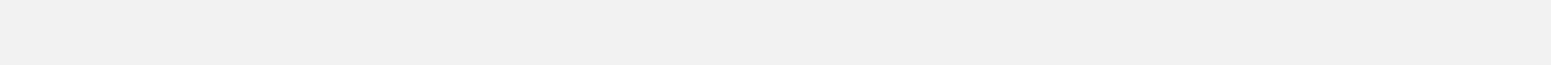 ПМ.03. Оказание доврачебной медицинской помощи при неотложных и экстремальных состояниях№п/пУровень, ступень, вид образовательной программы (основная/дополнительная), направление подготовки, специальность, профессия, наименование предмета, дисциплины (модуля) в соответствии с учебным планомНаименование оборудованных учебных кабинетов, объектов для проведения практических занятий, объектов физической культуры и спорта с перечнем основного оборудованияНаименование оборудованных учебных кабинетов, объектов для проведения практических занятий, объектов физической культуры и спорта с перечнем основного оборудованияАдрес (местоположение)учебных кабинетов, объектов для проведения практических занятий, объектов физической культуры и спорта (суказанием номера помещения в соответствиис документами бюро технической  нвентаризации) 1234ОУД Общеобразовательные учебные дисциплиныОУД Общеобразовательные учебные дисциплиныОУД Общеобразовательные учебные дисциплиныОУД Общеобразовательные учебные дисциплиныОУД.01. Русский язык  ОУД.02. ЛитератураКабинет русского языка и литературы:-стол преподавателя-стул преподавателя-стол ученический-стул ученический-доска-проектор-нформационный стенд453250, РеспубликаБашкортостан,г. Салаватул.Фурманова д.4этаж 2, каб.№ 216ОУД.01. Русский язык  ОУД.02. ЛитератураКабинет русского языка и литературы:-стол преподавателя-стул преподавателя-стол ученический-стул ученический-доска-проектор-нформационный стенд453250, РеспубликаБашкортостан,г. Салаватул.Фурманова д.4этаж 2, каб.№ 216ОУД.01. Русский язык  ОУД.02. ЛитератураКабинет русского языка и литературы:-стол преподавателя-стул преподавателя-стол ученический-стул ученический-доска-проектор-нформационный стенд11928115453250, РеспубликаБашкортостан,г. Салаватул.Фурманова д.4этаж 2, каб.№ 216ОУД.03. Иностранный языкКабинет иностранного языка:-стол преподавателя-стул преподавателя-стол ученический-стул ученический-доска-шкаф для книг-информационный стенд11612112453250, РеспубликаБашкортостан,г. Салаватул.Фурманова д.4этаж 2, каб.№ 212ОУД.05. МатематикаКабинет математики. Физики. Астрономии. Лаборатории физики:-стол преподавателя	-стул преподавателя-стол ученический-стул ученический-доска-шкаф для книг-информационный стенд-ноутбук-телевизор11132611111453250, РеспубликаБашкортостан,г. Салаватул.Фурманова д.4этаж 2, каб.№ 210ОУД.04. ИсторияКабинет истории и основ философии:-стол преподавательский-стул преподавательский-стол ученический-стул ученический-доска-информационный стенд-шкаф-телевизор1115301311453250, РеспубликаБашкортостан,г. Салаватул.Фурманова д.4этаж 3, каб.№ 306ОУД.06. Физическая куль-тураСпортзал:-стол преподавателя-стул преподавателя-шкаф-скамейка-теннисный стол-шарики теннисные-гимнастический козел-гимнастические маты-мяч волейбольный-мяч футбольный-мяч баскетбольный-наколенники волейбольные-сетка волейбольная-ботинки лыжные-палки лыжные-лыжи-чехлы для лыж-спортивные гири-гранаты спортивные-тисы-флаги-шахматы-часы шахматные-шашки Спортзал:-стол преподавателя-стул преподавателя-шкаф-скамейка-теннисный стол-шарики теннисные-гимнастический козел-гимнастические маты-мяч волейбольный-мяч футбольный-мяч баскетбольный-наколенники волейбольные-сетка волейбольная-ботинки лыжные-палки лыжные-лыжи-чехлы для лыж-спортивные гири-гранаты спортивные-тисы-флаги-шахматы-часы шахматные-шашки Спортзал:-стол преподавателя-стул преподавателя-шкаф-скамейка-теннисный стол-шарики теннисные-гимнастический козел-гимнастические маты-мяч волейбольный-мяч футбольный-мяч баскетбольный-наколенники волейбольные-сетка волейбольная-ботинки лыжные-палки лыжные-лыжи-чехлы для лыж-спортивные гири-гранаты спортивные-тисы-флаги-шахматы-часы шахматные-шашки 241721414193581159154612525453250, РеспубликаБашкортостан,г. СалаватБ.Космонавтов, д.20(школа №15)453250, РеспубликаБашкортостан,г. СалаватБ.Космонавтов, д.20(школа №15)ОУД.07. Основы безопасности жизнедеятельностиКабинет основ безопасности жизнедеятельности. Безопасности жизнедеятельности:-стол преподавателя-стул преподавателя-стол ученический-стул ученический-доска-информационный стендКабинет основ безопасности жизнедеятельности. Безопасности жизнедеятельности:-стол преподавателя-стул преподавателя-стол ученический-стул ученический-доска-информационный стендКабинет основ безопасности жизнедеятельности. Безопасности жизнедеятельности:-стол преподавателя-стул преподавателя-стол ученический-стул ученический-доска-информационный стенд1115241414453250, РеспубликаБашкортостан,г. Салаватул.Фурманова д.4этаж 2, каб.№ 215453250, РеспубликаБашкортостан,г. Салаватул.Фурманова д.4этаж 2, каб.№ 215ОУД.08. ФизикаКабинет математики. Физики. Астрономии. Лаборатории физики:-стол преподавателя	-стул преподавателя-стол ученический-стул ученический-доска-шкаф для книг-информационный стенд-ноутбук-телевизорКабинет математики. Физики. Астрономии. Лаборатории физики:-стол преподавателя	-стул преподавателя-стол ученический-стул ученический-доска-шкаф для книг-информационный стенд-ноутбук-телевизорКабинет математики. Физики. Астрономии. Лаборатории физики:-стол преподавателя	-стул преподавателя-стол ученический-стул ученический-доска-шкаф для книг-информационный стенд-ноутбук-телевизор11132611111453250, РеспубликаБашкортостан,г. Салаватул.Фурманова д.4этаж 2, каб.№ 210453250, РеспубликаБашкортостан,г. Салаватул.Фурманова д.4этаж 2, каб.№ 210ОУД.09. АстрономияКабинет математики. Физики. Астрономии. Лаборатории физики:-стол преподавателя	-стул преподавателя-стол ученический-стул ученический-доска-шкаф для книг-информационный стенд-ноутбук-телевизорКабинет математики. Физики. Астрономии. Лаборатории физики:-стол преподавателя	-стул преподавателя-стол ученический-стул ученический-доска-шкаф для книг-информационный стенд-ноутбук-телевизор1113261111111132611111453250, РеспубликаБашкортостан,г. Салаватул.Фурманова д.4этаж 2, каб.№ 210453250, РеспубликаБашкортостан,г. Салаватул.Фурманова д.4этаж 2, каб.№ 210ОУД.10. ХимияКабинет биологии. Химии. Лаборатории химии:-стол преподавательский-стул преподавательский-стол ученический-стул ученический-доска-информационный стенд-шкаф-наглядные пособияКабинет биологии. Химии. Лаборатории химии:-стол преподавательский-стул преподавательский-стол ученический-стул ученический-доска-информационный стенд-шкаф-наглядные пособия111530121111530121453250, РеспубликаБашкортостан,г. Салаватул.Фурманова д.4этаж 2, каб.№ 206453250, РеспубликаБашкортостан,г. Салаватул.Фурманова д.4этаж 2, каб.№ 206ОУД.11. БиологияКабинет биологии. Химии. Лаборатории химии:-стол преподавательский-стул преподавательский-стол ученический-стул ученический-доска-информационный стенд-шкаф-наглядные пособияКабинет биологии. Химии. Лаборатории химии:-стол преподавательский-стул преподавательский-стол ученический-стул ученический-доска-информационный стенд-шкаф-наглядные пособия111530121111530121453250, РеспубликаБашкортостан,г. Салаватул.Фурманова д.4этаж 2, каб.№ 206453250, РеспубликаБашкортостан,г. Салаватул.Фурманова д.4этаж 2, каб.№ 206ОУД.11. БиологияКабинет биологии. Химии. Лаборатории химии:-стол преподавательский-стул преподавательский-стол ученический-стул ученический-доска-информационный стенд-шкаф-наглядные пособияКабинет биологии. Химии. Лаборатории химии:-стол преподавательский-стул преподавательский-стол ученический-стул ученический-доска-информационный стенд-шкаф-наглядные пособия111530121111530121453250, РеспубликаБашкортостан,г. Салаватул.Фурманова д.4этаж 2, каб.№ 206453250, РеспубликаБашкортостан,г. Салаватул.Фурманова д.4этаж 2, каб.№ 206ОУД.11. БиологияКабинет биологии. Химии. Лаборатории химии:-стол преподавательский-стул преподавательский-стол ученический-стул ученический-доска-информационный стенд-шкаф-наглядные пособияКабинет биологии. Химии. Лаборатории химии:-стол преподавательский-стул преподавательский-стол ученический-стул ученический-доска-информационный стенд-шкаф-наглядные пособия111530121111530121453250, РеспубликаБашкортостан,г. Салаватул.Фурманова д.4этаж 2, каб.№ 206453250, РеспубликаБашкортостан,г. Салаватул.Фурманова д.4этаж 2, каб.№ 206ОУД.11. БиологияКабинет биологии. Химии. Лаборатории химии:-стол преподавательский-стул преподавательский-стол ученический-стул ученический-доска-информационный стенд-шкаф-наглядные пособияКабинет биологии. Химии. Лаборатории химии:-стол преподавательский-стул преподавательский-стол ученический-стул ученический-доска-информационный стенд-шкаф-наглядные пособия111530121111530121453250, РеспубликаБашкортостан,г. Салаватул.Фурманова д.4этаж 2, каб.№ 206453250, РеспубликаБашкортостан,г. Салаватул.Фурманова д.4этаж 2, каб.№ 206ОУД.11. БиологияКабинет биологии. Химии. Лаборатории химии:-стол преподавательский-стул преподавательский-стол ученический-стул ученический-доска-информационный стенд-шкаф-наглядные пособияКабинет биологии. Химии. Лаборатории химии:-стол преподавательский-стул преподавательский-стол ученический-стул ученический-доска-информационный стенд-шкаф-наглядные пособия111530121111530121453250, РеспубликаБашкортостан,г. Салаватул.Фурманова д.4этаж 2, каб.№ 206453250, РеспубликаБашкортостан,г. Салаватул.Фурманова д.4этаж 2, каб.№ 206ОУД.11. БиологияКабинет биологии. Химии. Лаборатории химии:-стол преподавательский-стул преподавательский-стол ученический-стул ученический-доска-информационный стенд-шкаф-наглядные пособияКабинет биологии. Химии. Лаборатории химии:-стол преподавательский-стул преподавательский-стол ученический-стул ученический-доска-информационный стенд-шкаф-наглядные пособия111530121111530121453250, РеспубликаБашкортостан,г. Салаватул.Фурманова д.4этаж 2, каб.№ 206453250, РеспубликаБашкортостан,г. Салаватул.Фурманова д.4этаж 2, каб.№ 206ОУД.11. БиологияКабинет биологии. Химии. Лаборатории химии:-стол преподавательский-стул преподавательский-стол ученический-стул ученический-доска-информационный стенд-шкаф-наглядные пособияКабинет биологии. Химии. Лаборатории химии:-стол преподавательский-стул преподавательский-стол ученический-стул ученический-доска-информационный стенд-шкаф-наглядные пособия111530121111530121453250, РеспубликаБашкортостан,г. Салаватул.Фурманова д.4этаж 2, каб.№ 206453250, РеспубликаБашкортостан,г. Салаватул.Фурманова д.4этаж 2, каб.№ 206ОУД.11. БиологияКабинет биологии. Химии. Лаборатории химии:-стол преподавательский-стул преподавательский-стол ученический-стул ученический-доска-информационный стенд-шкаф-наглядные пособияКабинет биологии. Химии. Лаборатории химии:-стол преподавательский-стул преподавательский-стол ученический-стул ученический-доска-информационный стенд-шкаф-наглядные пособия111530121111530121453250, РеспубликаБашкортостан,г. Салаватул.Фурманова д.4этаж 2, каб.№ 206453250, РеспубликаБашкортостан,г. Салаватул.Фурманова д.4этаж 2, каб.№ 206ОУД.11. БиологияКабинет биологии. Химии. Лаборатории химии:-стол преподавательский-стул преподавательский-стол ученический-стул ученический-доска-информационный стенд-шкаф-наглядные пособияКабинет биологии. Химии. Лаборатории химии:-стол преподавательский-стул преподавательский-стол ученический-стул ученический-доска-информационный стенд-шкаф-наглядные пособия111530121111530121453250, РеспубликаБашкортостан,г. Салаватул.Фурманова д.4этаж 2, каб.№ 206453250, РеспубликаБашкортостан,г. Салаватул.Фурманова д.4этаж 2, каб.№ 206ОУД.12. Родной языкКабинет башкирского языка как государственного языка РБ. Родного языка:-стол преподавательский-стул преподавательский-стол ученический-стул ученический-доска-информационный стенд-шкаф-наглядные пособияКабинет башкирского языка как государственного языка РБ. Родного языка:-стол преподавательский-стул преподавательский-стол ученический-стул ученический-доска-информационный стенд-шкаф-наглядные пособия111530121111530121453250, РеспубликаБашкортостан,г. Салаватул.Фурманова д.4этаж 2, каб.№ 204453250, РеспубликаБашкортостан,г. Салаватул.Фурманова д.4этаж 2, каб.№ 204ОУД.12. Родной языкКабинет башкирского языка как государственного языка РБ. Родного языка:-стол преподавательский-стул преподавательский-стол ученический-стул ученический-доска-информационный стенд-шкаф-наглядные пособияКабинет башкирского языка как государственного языка РБ. Родного языка:-стол преподавательский-стул преподавательский-стол ученический-стул ученический-доска-информационный стенд-шкаф-наглядные пособия111530121111530121453250, РеспубликаБашкортостан,г. Салаватул.Фурманова д.4этаж 2, каб.№ 204453250, РеспубликаБашкортостан,г. Салаватул.Фурманова д.4этаж 2, каб.№ 204ОУД.12. Родной языкКабинет башкирского языка как государственного языка РБ. Родного языка:-стол преподавательский-стул преподавательский-стол ученический-стул ученический-доска-информационный стенд-шкаф-наглядные пособияКабинет башкирского языка как государственного языка РБ. Родного языка:-стол преподавательский-стул преподавательский-стол ученический-стул ученический-доска-информационный стенд-шкаф-наглядные пособия111530121111530121453250, РеспубликаБашкортостан,г. Салаватул.Фурманова д.4этаж 2, каб.№ 204453250, РеспубликаБашкортостан,г. Салаватул.Фурманова д.4этаж 2, каб.№ 204ОУД.12. Родной языкКабинет башкирского языка как государственного языка РБ. Родного языка:-стол преподавательский-стул преподавательский-стол ученический-стул ученический-доска-информационный стенд-шкаф-наглядные пособияКабинет башкирского языка как государственного языка РБ. Родного языка:-стол преподавательский-стул преподавательский-стол ученический-стул ученический-доска-информационный стенд-шкаф-наглядные пособия111530121111530121453250, РеспубликаБашкортостан,г. Салаватул.Фурманова д.4этаж 2, каб.№ 204453250, РеспубликаБашкортостан,г. Салаватул.Фурманова д.4этаж 2, каб.№ 204ОУД.12. Родной языкКабинет башкирского языка как государственного языка РБ. Родного языка:-стол преподавательский-стул преподавательский-стол ученический-стул ученический-доска-информационный стенд-шкаф-наглядные пособияКабинет башкирского языка как государственного языка РБ. Родного языка:-стол преподавательский-стул преподавательский-стол ученический-стул ученический-доска-информационный стенд-шкаф-наглядные пособия111530121111530121453250, РеспубликаБашкортостан,г. Салаватул.Фурманова д.4этаж 2, каб.№ 204453250, РеспубликаБашкортостан,г. Салаватул.Фурманова д.4этаж 2, каб.№ 204ОУД.12. Родной языкКабинет башкирского языка как государственного языка РБ. Родного языка:-стол преподавательский-стул преподавательский-стол ученический-стул ученический-доска-информационный стенд-шкаф-наглядные пособияКабинет башкирского языка как государственного языка РБ. Родного языка:-стол преподавательский-стул преподавательский-стол ученический-стул ученический-доска-информационный стенд-шкаф-наглядные пособия111530121111530121453250, РеспубликаБашкортостан,г. Салаватул.Фурманова д.4этаж 2, каб.№ 204453250, РеспубликаБашкортостан,г. Салаватул.Фурманова д.4этаж 2, каб.№ 204ОУД.12. Родной языкКабинет башкирского языка как государственного языка РБ. Родного языка:-стол преподавательский-стул преподавательский-стол ученический-стул ученический-доска-информационный стенд-шкаф-наглядные пособияКабинет башкирского языка как государственного языка РБ. Родного языка:-стол преподавательский-стул преподавательский-стол ученический-стул ученический-доска-информационный стенд-шкаф-наглядные пособия111530121111530121453250, РеспубликаБашкортостан,г. Салаватул.Фурманова д.4этаж 2, каб.№ 204453250, РеспубликаБашкортостан,г. Салаватул.Фурманова д.4этаж 2, каб.№ 204ОУД.12. Родной языкКабинет башкирского языка как государственного языка РБ. Родного языка:-стол преподавательский-стул преподавательский-стол ученический-стул ученический-доска-информационный стенд-шкаф-наглядные пособияКабинет башкирского языка как государственного языка РБ. Родного языка:-стол преподавательский-стул преподавательский-стол ученический-стул ученический-доска-информационный стенд-шкаф-наглядные пособия111530121111530121453250, РеспубликаБашкортостан,г. Салаватул.Фурманова д.4этаж 2, каб.№ 204453250, РеспубликаБашкортостан,г. Салаватул.Фурманова д.4этаж 2, каб.№ 204ОУД.12. Родной языкКабинет башкирского языка как государственного языка РБ. Родного языка:-стол преподавательский-стул преподавательский-стол ученический-стул ученический-доска-информационный стенд-шкаф-наглядные пособияКабинет башкирского языка как государственного языка РБ. Родного языка:-стол преподавательский-стул преподавательский-стол ученический-стул ученический-доска-информационный стенд-шкаф-наглядные пособия111530121111530121453250, РеспубликаБашкортостан,г. Салаватул.Фурманова д.4этаж 2, каб.№ 204453250, РеспубликаБашкортостан,г. Салаватул.Фурманова д.4этаж 2, каб.№ 204ОУД.12. Родной языкКабинет башкирского языка как государственного языка РБ. Родного языка:-стол преподавательский-стул преподавательский-стол ученический-стул ученический-доска-информационный стенд-шкаф-наглядные пособияКабинет башкирского языка как государственного языка РБ. Родного языка:-стол преподавательский-стул преподавательский-стол ученический-стул ученический-доска-информационный стенд-шкаф-наглядные пособия111530121111530121453250, РеспубликаБашкортостан,г. Салаватул.Фурманова д.4этаж 2, каб.№ 204453250, РеспубликаБашкортостан,г. Салаватул.Фурманова д.4этаж 2, каб.№ 204ОУД.12. Родной языкКабинет башкирского языка как государственного языка РБ. Родного языка:-стол преподавательский-стул преподавательский-стол ученический-стул ученический-доска-информационный стенд-шкаф-наглядные пособияКабинет башкирского языка как государственного языка РБ. Родного языка:-стол преподавательский-стул преподавательский-стол ученический-стул ученический-доска-информационный стенд-шкаф-наглядные пособия111530121111530121453250, РеспубликаБашкортостан,г. Салаватул.Фурманова д.4этаж 2, каб.№ 204453250, РеспубликаБашкортостан,г. Салаватул.Фурманова д.4этаж 2, каб.№ 204ОУД.12. Родной языкКабинет башкирского языка как государственного языка РБ. Родного языка:-стол преподавательский-стул преподавательский-стол ученический-стул ученический-доска-информационный стенд-шкаф-наглядные пособияКабинет башкирского языка как государственного языка РБ. Родного языка:-стол преподавательский-стул преподавательский-стол ученический-стул ученический-доска-информационный стенд-шкаф-наглядные пособия111530121111530121453250, РеспубликаБашкортостан,г. Салаватул.Фурманова д.4этаж 2, каб.№ 204453250, РеспубликаБашкортостан,г. Салаватул.Фурманова д.4этаж 2, каб.№ 204ОУД.12. Родной языкКабинет башкирского языка как государственного языка РБ. Родного языка:-стол преподавательский-стул преподавательский-стол ученический-стул ученический-доска-информационный стенд-шкаф-наглядные пособияКабинет башкирского языка как государственного языка РБ. Родного языка:-стол преподавательский-стул преподавательский-стол ученический-стул ученический-доска-информационный стенд-шкаф-наглядные пособия111530121111530121453250, РеспубликаБашкортостан,г. Салаватул.Фурманова д.4этаж 2, каб.№ 204453250, РеспубликаБашкортостан,г. Салаватул.Фурманова д.4этаж 2, каб.№ 204ОУД.12. Родной языкКабинет башкирского языка как государственного языка РБ. Родного языка:-стол преподавательский-стул преподавательский-стол ученический-стул ученический-доска-информационный стенд-шкаф-наглядные пособияКабинет башкирского языка как государственного языка РБ. Родного языка:-стол преподавательский-стул преподавательский-стол ученический-стул ученический-доска-информационный стенд-шкаф-наглядные пособия111530121111530121453250, РеспубликаБашкортостан,г. Салаватул.Фурманова д.4этаж 2, каб.№ 204453250, РеспубликаБашкортостан,г. Салаватул.Фурманова д.4этаж 2, каб.№ 204ОУД.12. Родной языкКабинет башкирского языка как государственного языка РБ. Родного языка:-стол преподавательский-стул преподавательский-стол ученический-стул ученический-доска-информационный стенд-шкаф-наглядные пособияКабинет башкирского языка как государственного языка РБ. Родного языка:-стол преподавательский-стул преподавательский-стол ученический-стул ученический-доска-информационный стенд-шкаф-наглядные пособия111530121111530121453250, РеспубликаБашкортостан,г. Салаватул.Фурманова д.4этаж 2, каб.№ 204453250, РеспубликаБашкортостан,г. Салаватул.Фурманова д.4этаж 2, каб.№ 204ОГСЭ.00 Общий гуманитарный и социально-экономический циклОГСЭ.00 Общий гуманитарный и социально-экономический циклОГСЭ.00 Общий гуманитарный и социально-экономический циклОГСЭ.00 Общий гуманитарный и социально-экономический циклОГСЭ.00 Общий гуманитарный и социально-экономический циклОГСЭ.00 Общий гуманитарный и социально-экономический циклОГСЭ.00 Общий гуманитарный и социально-экономический циклОГСЭ.00 Общий гуманитарный и социально-экономический циклОГСЭ.01. Основы философииКабинет истории и основ философии:-стол преподавательский-стул преподавательский-стол ученический-стул ученический-доска-информационный стенд-шкаф-телевизорКабинет истории и основ философии:-стол преподавательский-стул преподавательский-стол ученический-стул ученический-доска-информационный стенд-шкаф-телевизор11153013111115301311453250, РеспубликаБашкортостан,г. Салаватул.Фурманова д.4этаж 3, каб.№ 306453250, РеспубликаБашкортостан,г. Салаватул.Фурманова д.4этаж 3, каб.№ 306ОГСЭ.01. Основы философииКабинет истории и основ философии:-стол преподавательский-стул преподавательский-стол ученический-стул ученический-доска-информационный стенд-шкаф-телевизорКабинет истории и основ философии:-стол преподавательский-стул преподавательский-стол ученический-стул ученический-доска-информационный стенд-шкаф-телевизор11153013111115301311453250, РеспубликаБашкортостан,г. Салаватул.Фурманова д.4этаж 3, каб.№ 306453250, РеспубликаБашкортостан,г. Салаватул.Фурманова д.4этаж 3, каб.№ 306ОГСЭ.01. Основы философииКабинет истории и основ философии:-стол преподавательский-стул преподавательский-стол ученический-стул ученический-доска-информационный стенд-шкаф-телевизорКабинет истории и основ философии:-стол преподавательский-стул преподавательский-стол ученический-стул ученический-доска-информационный стенд-шкаф-телевизор11153013111115301311453250, РеспубликаБашкортостан,г. Салаватул.Фурманова д.4этаж 3, каб.№ 306453250, РеспубликаБашкортостан,г. Салаватул.Фурманова д.4этаж 3, каб.№ 306ОГСЭ.01. Основы философииКабинет истории и основ философии:-стол преподавательский-стул преподавательский-стол ученический-стул ученический-доска-информационный стенд-шкаф-телевизорКабинет истории и основ философии:-стол преподавательский-стул преподавательский-стол ученический-стул ученический-доска-информационный стенд-шкаф-телевизор11153013111115301311453250, РеспубликаБашкортостан,г. Салаватул.Фурманова д.4этаж 3, каб.№ 306453250, РеспубликаБашкортостан,г. Салаватул.Фурманова д.4этаж 3, каб.№ 306ОГСЭ.02. ИсторияКабинет истории и основ философии:-стол преподавательский-стул преподавательский-стол ученический-стул ученический-доска-информационный стенд-шкаф-телевизорКабинет истории и основ философии:-стол преподавательский-стул преподавательский-стол ученический-стул ученический-доска-информационный стенд-шкаф-телевизор11153013111115301311453250, РеспубликаБашкортостан,г. Салаватул.Фурманова д.4этаж 3, каб.№ 306453250, РеспубликаБашкортостан,г. Салаватул.Фурманова д.4этаж 3, каб.№ 306ОГСЭ.03. ИностранныйязыкКабинет иностранного языка:-стол преподавателя-стул преподавателя-стол ученический-стул ученический-доска-шкаф для книг-информационный стендКабинет иностранного языка:-стол преподавателя-стул преподавателя-стол ученический-стул ученический-доска-шкаф для книг-информационный стенд1161211211612112453250, РеспубликаБашкортостан,г. Салаватул.Фурманова д.4этаж 2, каб.№ 212, 218453250, РеспубликаБашкортостан,г. Салаватул.Фурманова д.4этаж 2, каб.№ 212, 218ОГСЭ.03. ИностранныйязыкКабинет иностранного языка:-стол преподавателя-стул преподавателя-стол ученический-стул ученический-доска-шкаф для книг-информационный стендКабинет иностранного языка:-стол преподавателя-стул преподавателя-стол ученический-стул ученический-доска-шкаф для книг-информационный стенд1161211211612112453250, РеспубликаБашкортостан,г. Салаватул.Фурманова д.4этаж 2, каб.№ 212, 218453250, РеспубликаБашкортостан,г. Салаватул.Фурманова д.4этаж 2, каб.№ 212, 218ОГСЭ.03. ИностранныйязыкКабинет иностранного языка:-стол преподавателя-стул преподавателя-стол ученический-стул ученический-доска-шкаф для книг-информационный стендКабинет иностранного языка:-стол преподавателя-стул преподавателя-стол ученический-стул ученический-доска-шкаф для книг-информационный стенд1161211211612112453250, РеспубликаБашкортостан,г. Салаватул.Фурманова д.4этаж 2, каб.№ 212, 218453250, РеспубликаБашкортостан,г. Салаватул.Фурманова д.4этаж 2, каб.№ 212, 218ОГСЭ.03. ИностранныйязыкКабинет иностранного языка:-стол преподавателя-стул преподавателя-стол ученический-стул ученический-доска-шкаф для книг-информационный стендКабинет иностранного языка:-стол преподавателя-стул преподавателя-стол ученический-стул ученический-доска-шкаф для книг-информационный стенд1161211211612112453250, РеспубликаБашкортостан,г. Салаватул.Фурманова д.4этаж 2, каб.№ 212, 218453250, РеспубликаБашкортостан,г. Салаватул.Фурманова д.4этаж 2, каб.№ 212, 218ОГСЭ.03. ИностранныйязыкКабинет иностранного языка:-стол преподавателя-стул преподавателя-стол ученический-стул ученический-доска-шкаф для книг-информационный стендКабинет иностранного языка:-стол преподавателя-стул преподавателя-стол ученический-стул ученический-доска-шкаф для книг-информационный стенд1161211211612112453250, РеспубликаБашкортостан,г. Салаватул.Фурманова д.4этаж 2, каб.№ 212, 218453250, РеспубликаБашкортостан,г. Салаватул.Фурманова д.4этаж 2, каб.№ 212, 218ОГСЭ.03. ИностранныйязыкКабинет иностранного языка:-стол преподавателя-стул преподавателя-стол ученический-стул ученический-доска-шкаф для книг-информационный стендКабинет иностранного языка:-стол преподавателя-стул преподавателя-стол ученический-стул ученический-доска-шкаф для книг-информационный стенд1161211211612112453250, РеспубликаБашкортостан,г. Салаватул.Фурманова д.4этаж 2, каб.№ 212, 218453250, РеспубликаБашкортостан,г. Салаватул.Фурманова д.4этаж 2, каб.№ 212, 218ОГСЭ.03. ИностранныйязыкКабинет иностранного языка:-стол преподавателя-стул преподавателя-стол ученический-стул ученический-доска-шкаф для книг-информационный стендКабинет иностранного языка:-стол преподавателя-стул преподавателя-стол ученический-стул ученический-доска-шкаф для книг-информационный стенд1161211211612112453250, РеспубликаБашкортостан,г. Салаватул.Фурманова д.4этаж 2, каб.№ 212, 218453250, РеспубликаБашкортостан,г. Салаватул.Фурманова д.4этаж 2, каб.№ 212, 218ОГСЭ.03. ИностранныйязыкКабинет иностранного языка:-стол преподавателя-стул преподавателя-стол ученический-стул ученический-доска-шкаф для книг-информационный стендКабинет иностранного языка:-стол преподавателя-стул преподавателя-стол ученический-стул ученический-доска-шкаф для книг-информационный стенд1161211211612112453250, РеспубликаБашкортостан,г. Салаватул.Фурманова д.4этаж 2, каб.№ 212, 218453250, РеспубликаБашкортостан,г. Салаватул.Фурманова д.4этаж 2, каб.№ 212, 218ОГСЭ.03. ИностранныйязыкКабинет иностранного языка:-стол преподавателя-стул преподавателя-стол ученический-стул ученический-доска-шкаф для книг-информационный стендКабинет иностранного языка:-стол преподавателя-стул преподавателя-стол ученический-стул ученический-доска-шкаф для книг-информационный стенд1161211211612112453250, РеспубликаБашкортостан,г. Салаватул.Фурманова д.4этаж 2, каб.№ 212, 218453250, РеспубликаБашкортостан,г. Салаватул.Фурманова д.4этаж 2, каб.№ 212, 218ОГСЭ.04. Физическая культураСпортзал:-стол преподавателя-стул преподавателя-шкаф-скамейка-теннисный стол-шарики теннисные-гимнастический козел-гимнастические маты-мяч волейбольный-мяч футбольный-мяч баскетбольный-наколенники волейбольные-сетка волейбольная-ботинки лыжные-палки лыжные-лыжи-чехлы для лыж-спортивные гири-гранаты спортивные-тисы-флаги-шахматы-часы шахматные-шашки Спортзал:-стол преподавателя-стул преподавателя-шкаф-скамейка-теннисный стол-шарики теннисные-гимнастический козел-гимнастические маты-мяч волейбольный-мяч футбольный-мяч баскетбольный-наколенники волейбольные-сетка волейбольная-ботинки лыжные-палки лыжные-лыжи-чехлы для лыж-спортивные гири-гранаты спортивные-тисы-флаги-шахматы-часы шахматные-шашки 241721414193581159154612525241721414193581159154612525453250, РеспубликаБашкортостан,г. СалаватБ.Космонавтов, д.20(школа №15)453250, РеспубликаБашкортостан,г. СалаватБ.Космонавтов, д.20(школа №15)ОГСЭ.04. Физическая культураСпортзал:-стол преподавателя-стул преподавателя-шкаф-скамейка-теннисный стол-шарики теннисные-гимнастический козел-гимнастические маты-мяч волейбольный-мяч футбольный-мяч баскетбольный-наколенники волейбольные-сетка волейбольная-ботинки лыжные-палки лыжные-лыжи-чехлы для лыж-спортивные гири-гранаты спортивные-тисы-флаги-шахматы-часы шахматные-шашки Спортзал:-стол преподавателя-стул преподавателя-шкаф-скамейка-теннисный стол-шарики теннисные-гимнастический козел-гимнастические маты-мяч волейбольный-мяч футбольный-мяч баскетбольный-наколенники волейбольные-сетка волейбольная-ботинки лыжные-палки лыжные-лыжи-чехлы для лыж-спортивные гири-гранаты спортивные-тисы-флаги-шахматы-часы шахматные-шашки 241721414193581159154612525241721414193581159154612525453250, РеспубликаБашкортостан,г. СалаватБ.Космонавтов, д.20(школа №15)453250, РеспубликаБашкортостан,г. СалаватБ.Космонавтов, д.20(школа №15)ОГСЭ.04. Физическая культураСпортзал:-стол преподавателя-стул преподавателя-шкаф-скамейка-теннисный стол-шарики теннисные-гимнастический козел-гимнастические маты-мяч волейбольный-мяч футбольный-мяч баскетбольный-наколенники волейбольные-сетка волейбольная-ботинки лыжные-палки лыжные-лыжи-чехлы для лыж-спортивные гири-гранаты спортивные-тисы-флаги-шахматы-часы шахматные-шашки Спортзал:-стол преподавателя-стул преподавателя-шкаф-скамейка-теннисный стол-шарики теннисные-гимнастический козел-гимнастические маты-мяч волейбольный-мяч футбольный-мяч баскетбольный-наколенники волейбольные-сетка волейбольная-ботинки лыжные-палки лыжные-лыжи-чехлы для лыж-спортивные гири-гранаты спортивные-тисы-флаги-шахматы-часы шахматные-шашки 241721414193581159154612525241721414193581159154612525453250, РеспубликаБашкортостан,г. СалаватБ.Космонавтов, д.20(школа №15)453250, РеспубликаБашкортостан,г. СалаватБ.Космонавтов, д.20(школа №15)ОГСЭ.04. Физическая культураСпортзал:-стол преподавателя-стул преподавателя-шкаф-скамейка-теннисный стол-шарики теннисные-гимнастический козел-гимнастические маты-мяч волейбольный-мяч футбольный-мяч баскетбольный-наколенники волейбольные-сетка волейбольная-ботинки лыжные-палки лыжные-лыжи-чехлы для лыж-спортивные гири-гранаты спортивные-тисы-флаги-шахматы-часы шахматные-шашки Спортзал:-стол преподавателя-стул преподавателя-шкаф-скамейка-теннисный стол-шарики теннисные-гимнастический козел-гимнастические маты-мяч волейбольный-мяч футбольный-мяч баскетбольный-наколенники волейбольные-сетка волейбольная-ботинки лыжные-палки лыжные-лыжи-чехлы для лыж-спортивные гири-гранаты спортивные-тисы-флаги-шахматы-часы шахматные-шашки 241721414193581159154612525241721414193581159154612525453250, РеспубликаБашкортостан,г. СалаватБ.Космонавтов, д.20(школа №15)453250, РеспубликаБашкортостан,г. СалаватБ.Космонавтов, д.20(школа №15)ОГСЭ.04. Физическая культураСпортзал:-стол преподавателя-стул преподавателя-шкаф-скамейка-теннисный стол-шарики теннисные-гимнастический козел-гимнастические маты-мяч волейбольный-мяч футбольный-мяч баскетбольный-наколенники волейбольные-сетка волейбольная-ботинки лыжные-палки лыжные-лыжи-чехлы для лыж-спортивные гири-гранаты спортивные-тисы-флаги-шахматы-часы шахматные-шашки Спортзал:-стол преподавателя-стул преподавателя-шкаф-скамейка-теннисный стол-шарики теннисные-гимнастический козел-гимнастические маты-мяч волейбольный-мяч футбольный-мяч баскетбольный-наколенники волейбольные-сетка волейбольная-ботинки лыжные-палки лыжные-лыжи-чехлы для лыж-спортивные гири-гранаты спортивные-тисы-флаги-шахматы-часы шахматные-шашки 241721414193581159154612525241721414193581159154612525453250, РеспубликаБашкортостан,г. СалаватБ.Космонавтов, д.20(школа №15)453250, РеспубликаБашкортостан,г. СалаватБ.Космонавтов, д.20(школа №15)ОГСЭ.04. Физическая культураСпортзал:-стол преподавателя-стул преподавателя-шкаф-скамейка-теннисный стол-шарики теннисные-гимнастический козел-гимнастические маты-мяч волейбольный-мяч футбольный-мяч баскетбольный-наколенники волейбольные-сетка волейбольная-ботинки лыжные-палки лыжные-лыжи-чехлы для лыж-спортивные гири-гранаты спортивные-тисы-флаги-шахматы-часы шахматные-шашки Спортзал:-стол преподавателя-стул преподавателя-шкаф-скамейка-теннисный стол-шарики теннисные-гимнастический козел-гимнастические маты-мяч волейбольный-мяч футбольный-мяч баскетбольный-наколенники волейбольные-сетка волейбольная-ботинки лыжные-палки лыжные-лыжи-чехлы для лыж-спортивные гири-гранаты спортивные-тисы-флаги-шахматы-часы шахматные-шашки 241721414193581159154612525241721414193581159154612525453250, РеспубликаБашкортостан,г. СалаватБ.Космонавтов, д.20(школа №15)453250, РеспубликаБашкортостан,г. СалаватБ.Космонавтов, д.20(школа №15)ОГСЭ.04. Физическая культураСпортзал:-стол преподавателя-стул преподавателя-шкаф-скамейка-теннисный стол-шарики теннисные-гимнастический козел-гимнастические маты-мяч волейбольный-мяч футбольный-мяч баскетбольный-наколенники волейбольные-сетка волейбольная-ботинки лыжные-палки лыжные-лыжи-чехлы для лыж-спортивные гири-гранаты спортивные-тисы-флаги-шахматы-часы шахматные-шашки Спортзал:-стол преподавателя-стул преподавателя-шкаф-скамейка-теннисный стол-шарики теннисные-гимнастический козел-гимнастические маты-мяч волейбольный-мяч футбольный-мяч баскетбольный-наколенники волейбольные-сетка волейбольная-ботинки лыжные-палки лыжные-лыжи-чехлы для лыж-спортивные гири-гранаты спортивные-тисы-флаги-шахматы-часы шахматные-шашки 241721414193581159154612525241721414193581159154612525453250, РеспубликаБашкортостан,г. СалаватБ.Космонавтов, д.20(школа №15)453250, РеспубликаБашкортостан,г. СалаватБ.Космонавтов, д.20(школа №15)ОГСЭ.04. Физическая культураСпортзал:-стол преподавателя-стул преподавателя-шкаф-скамейка-теннисный стол-шарики теннисные-гимнастический козел-гимнастические маты-мяч волейбольный-мяч футбольный-мяч баскетбольный-наколенники волейбольные-сетка волейбольная-ботинки лыжные-палки лыжные-лыжи-чехлы для лыж-спортивные гири-гранаты спортивные-тисы-флаги-шахматы-часы шахматные-шашки Спортзал:-стол преподавателя-стул преподавателя-шкаф-скамейка-теннисный стол-шарики теннисные-гимнастический козел-гимнастические маты-мяч волейбольный-мяч футбольный-мяч баскетбольный-наколенники волейбольные-сетка волейбольная-ботинки лыжные-палки лыжные-лыжи-чехлы для лыж-спортивные гири-гранаты спортивные-тисы-флаги-шахматы-часы шахматные-шашки 241721414193581159154612525241721414193581159154612525453250, РеспубликаБашкортостан,г. СалаватБ.Космонавтов, д.20(школа №15)453250, РеспубликаБашкортостан,г. СалаватБ.Космонавтов, д.20(школа №15)ОГСЭ.04. Физическая культураСпортзал:-стол преподавателя-стул преподавателя-шкаф-скамейка-теннисный стол-шарики теннисные-гимнастический козел-гимнастические маты-мяч волейбольный-мяч футбольный-мяч баскетбольный-наколенники волейбольные-сетка волейбольная-ботинки лыжные-палки лыжные-лыжи-чехлы для лыж-спортивные гири-гранаты спортивные-тисы-флаги-шахматы-часы шахматные-шашки Спортзал:-стол преподавателя-стул преподавателя-шкаф-скамейка-теннисный стол-шарики теннисные-гимнастический козел-гимнастические маты-мяч волейбольный-мяч футбольный-мяч баскетбольный-наколенники волейбольные-сетка волейбольная-ботинки лыжные-палки лыжные-лыжи-чехлы для лыж-спортивные гири-гранаты спортивные-тисы-флаги-шахматы-часы шахматные-шашки 241721414193581159154612525241721414193581159154612525453250, РеспубликаБашкортостан,г. СалаватБ.Космонавтов, д.20(школа №15)453250, РеспубликаБашкортостан,г. СалаватБ.Космонавтов, д.20(школа №15)ОГСЭ.04. Физическая культураСпортзал:-стол преподавателя-стул преподавателя-шкаф-скамейка-теннисный стол-шарики теннисные-гимнастический козел-гимнастические маты-мяч волейбольный-мяч футбольный-мяч баскетбольный-наколенники волейбольные-сетка волейбольная-ботинки лыжные-палки лыжные-лыжи-чехлы для лыж-спортивные гири-гранаты спортивные-тисы-флаги-шахматы-часы шахматные-шашки Спортзал:-стол преподавателя-стул преподавателя-шкаф-скамейка-теннисный стол-шарики теннисные-гимнастический козел-гимнастические маты-мяч волейбольный-мяч футбольный-мяч баскетбольный-наколенники волейбольные-сетка волейбольная-ботинки лыжные-палки лыжные-лыжи-чехлы для лыж-спортивные гири-гранаты спортивные-тисы-флаги-шахматы-часы шахматные-шашки 241721414193581159154612525241721414193581159154612525453250, РеспубликаБашкортостан,г. СалаватБ.Космонавтов, д.20(школа №15)453250, РеспубликаБашкортостан,г. СалаватБ.Космонавтов, д.20(школа №15)ОГСЭ.04. Физическая культураСпортзал:-стол преподавателя-стул преподавателя-шкаф-скамейка-теннисный стол-шарики теннисные-гимнастический козел-гимнастические маты-мяч волейбольный-мяч футбольный-мяч баскетбольный-наколенники волейбольные-сетка волейбольная-ботинки лыжные-палки лыжные-лыжи-чехлы для лыж-спортивные гири-гранаты спортивные-тисы-флаги-шахматы-часы шахматные-шашки Спортзал:-стол преподавателя-стул преподавателя-шкаф-скамейка-теннисный стол-шарики теннисные-гимнастический козел-гимнастические маты-мяч волейбольный-мяч футбольный-мяч баскетбольный-наколенники волейбольные-сетка волейбольная-ботинки лыжные-палки лыжные-лыжи-чехлы для лыж-спортивные гири-гранаты спортивные-тисы-флаги-шахматы-часы шахматные-шашки 241721414193581159154612525241721414193581159154612525453250, РеспубликаБашкортостан,г. СалаватБ.Космонавтов, д.20(школа №15)453250, РеспубликаБашкортостан,г. СалаватБ.Космонавтов, д.20(школа №15)ОГСЭ.04. Физическая культураСпортзал:-стол преподавателя-стул преподавателя-шкаф-скамейка-теннисный стол-шарики теннисные-гимнастический козел-гимнастические маты-мяч волейбольный-мяч футбольный-мяч баскетбольный-наколенники волейбольные-сетка волейбольная-ботинки лыжные-палки лыжные-лыжи-чехлы для лыж-спортивные гири-гранаты спортивные-тисы-флаги-шахматы-часы шахматные-шашки Спортзал:-стол преподавателя-стул преподавателя-шкаф-скамейка-теннисный стол-шарики теннисные-гимнастический козел-гимнастические маты-мяч волейбольный-мяч футбольный-мяч баскетбольный-наколенники волейбольные-сетка волейбольная-ботинки лыжные-палки лыжные-лыжи-чехлы для лыж-спортивные гири-гранаты спортивные-тисы-флаги-шахматы-часы шахматные-шашки 241721414193581159154612525241721414193581159154612525453250, РеспубликаБашкортостан,г. СалаватБ.Космонавтов, д.20(школа №15)453250, РеспубликаБашкортостан,г. СалаватБ.Космонавтов, д.20(школа №15)ОГСЭ.04. Физическая культураСпортзал:-стол преподавателя-стул преподавателя-шкаф-скамейка-теннисный стол-шарики теннисные-гимнастический козел-гимнастические маты-мяч волейбольный-мяч футбольный-мяч баскетбольный-наколенники волейбольные-сетка волейбольная-ботинки лыжные-палки лыжные-лыжи-чехлы для лыж-спортивные гири-гранаты спортивные-тисы-флаги-шахматы-часы шахматные-шашки Спортзал:-стол преподавателя-стул преподавателя-шкаф-скамейка-теннисный стол-шарики теннисные-гимнастический козел-гимнастические маты-мяч волейбольный-мяч футбольный-мяч баскетбольный-наколенники волейбольные-сетка волейбольная-ботинки лыжные-палки лыжные-лыжи-чехлы для лыж-спортивные гири-гранаты спортивные-тисы-флаги-шахматы-часы шахматные-шашки 241721414193581159154612525241721414193581159154612525453250, РеспубликаБашкортостан,г. СалаватБ.Космонавтов, д.20(школа №15)453250, РеспубликаБашкортостан,г. СалаватБ.Космонавтов, д.20(школа №15)ОГСЭ.04. Физическая культураСпортзал:-стол преподавателя-стул преподавателя-шкаф-скамейка-теннисный стол-шарики теннисные-гимнастический козел-гимнастические маты-мяч волейбольный-мяч футбольный-мяч баскетбольный-наколенники волейбольные-сетка волейбольная-ботинки лыжные-палки лыжные-лыжи-чехлы для лыж-спортивные гири-гранаты спортивные-тисы-флаги-шахматы-часы шахматные-шашки Спортзал:-стол преподавателя-стул преподавателя-шкаф-скамейка-теннисный стол-шарики теннисные-гимнастический козел-гимнастические маты-мяч волейбольный-мяч футбольный-мяч баскетбольный-наколенники волейбольные-сетка волейбольная-ботинки лыжные-палки лыжные-лыжи-чехлы для лыж-спортивные гири-гранаты спортивные-тисы-флаги-шахматы-часы шахматные-шашки 241721414193581159154612525241721414193581159154612525453250, РеспубликаБашкортостан,г. СалаватБ.Космонавтов, д.20(школа №15)453250, РеспубликаБашкортостан,г. СалаватБ.Космонавтов, д.20(школа №15)ОГСЭ.04. Физическая культураСпортзал:-стол преподавателя-стул преподавателя-шкаф-скамейка-теннисный стол-шарики теннисные-гимнастический козел-гимнастические маты-мяч волейбольный-мяч футбольный-мяч баскетбольный-наколенники волейбольные-сетка волейбольная-ботинки лыжные-палки лыжные-лыжи-чехлы для лыж-спортивные гири-гранаты спортивные-тисы-флаги-шахматы-часы шахматные-шашки Спортзал:-стол преподавателя-стул преподавателя-шкаф-скамейка-теннисный стол-шарики теннисные-гимнастический козел-гимнастические маты-мяч волейбольный-мяч футбольный-мяч баскетбольный-наколенники волейбольные-сетка волейбольная-ботинки лыжные-палки лыжные-лыжи-чехлы для лыж-спортивные гири-гранаты спортивные-тисы-флаги-шахматы-часы шахматные-шашки 241721414193581159154612525241721414193581159154612525453250, РеспубликаБашкортостан,г. СалаватБ.Космонавтов, д.20(школа №15)453250, РеспубликаБашкортостан,г. СалаватБ.Космонавтов, д.20(школа №15)ОГСЭ.04. Физическая культураСпортзал:-стол преподавателя-стул преподавателя-шкаф-скамейка-теннисный стол-шарики теннисные-гимнастический козел-гимнастические маты-мяч волейбольный-мяч футбольный-мяч баскетбольный-наколенники волейбольные-сетка волейбольная-ботинки лыжные-палки лыжные-лыжи-чехлы для лыж-спортивные гири-гранаты спортивные-тисы-флаги-шахматы-часы шахматные-шашки Спортзал:-стол преподавателя-стул преподавателя-шкаф-скамейка-теннисный стол-шарики теннисные-гимнастический козел-гимнастические маты-мяч волейбольный-мяч футбольный-мяч баскетбольный-наколенники волейбольные-сетка волейбольная-ботинки лыжные-палки лыжные-лыжи-чехлы для лыж-спортивные гири-гранаты спортивные-тисы-флаги-шахматы-часы шахматные-шашки 241721414193581159154612525241721414193581159154612525453250, РеспубликаБашкортостан,г. СалаватБ.Космонавтов, д.20(школа №15)453250, РеспубликаБашкортостан,г. СалаватБ.Космонавтов, д.20(школа №15)ОГСЭ.04. Физическая культураСпортзал:-стол преподавателя-стул преподавателя-шкаф-скамейка-теннисный стол-шарики теннисные-гимнастический козел-гимнастические маты-мяч волейбольный-мяч футбольный-мяч баскетбольный-наколенники волейбольные-сетка волейбольная-ботинки лыжные-палки лыжные-лыжи-чехлы для лыж-спортивные гири-гранаты спортивные-тисы-флаги-шахматы-часы шахматные-шашки Спортзал:-стол преподавателя-стул преподавателя-шкаф-скамейка-теннисный стол-шарики теннисные-гимнастический козел-гимнастические маты-мяч волейбольный-мяч футбольный-мяч баскетбольный-наколенники волейбольные-сетка волейбольная-ботинки лыжные-палки лыжные-лыжи-чехлы для лыж-спортивные гири-гранаты спортивные-тисы-флаги-шахматы-часы шахматные-шашки 241721414193581159154612525241721414193581159154612525453250, РеспубликаБашкортостан,г. СалаватБ.Космонавтов, д.20(школа №15)453250, РеспубликаБашкортостан,г. СалаватБ.Космонавтов, д.20(школа №15)ОГСЭ.04. Физическая культураСпортзал:-стол преподавателя-стул преподавателя-шкаф-скамейка-теннисный стол-шарики теннисные-гимнастический козел-гимнастические маты-мяч волейбольный-мяч футбольный-мяч баскетбольный-наколенники волейбольные-сетка волейбольная-ботинки лыжные-палки лыжные-лыжи-чехлы для лыж-спортивные гири-гранаты спортивные-тисы-флаги-шахматы-часы шахматные-шашки Спортзал:-стол преподавателя-стул преподавателя-шкаф-скамейка-теннисный стол-шарики теннисные-гимнастический козел-гимнастические маты-мяч волейбольный-мяч футбольный-мяч баскетбольный-наколенники волейбольные-сетка волейбольная-ботинки лыжные-палки лыжные-лыжи-чехлы для лыж-спортивные гири-гранаты спортивные-тисы-флаги-шахматы-часы шахматные-шашки 241721414193581159154612525241721414193581159154612525453250, РеспубликаБашкортостан,г. СалаватБ.Космонавтов, д.20(школа №15)453250, РеспубликаБашкортостан,г. СалаватБ.Космонавтов, д.20(школа №15)ОГСЭ.04. Физическая культураСпортзал:-стол преподавателя-стул преподавателя-шкаф-скамейка-теннисный стол-шарики теннисные-гимнастический козел-гимнастические маты-мяч волейбольный-мяч футбольный-мяч баскетбольный-наколенники волейбольные-сетка волейбольная-ботинки лыжные-палки лыжные-лыжи-чехлы для лыж-спортивные гири-гранаты спортивные-тисы-флаги-шахматы-часы шахматные-шашки Спортзал:-стол преподавателя-стул преподавателя-шкаф-скамейка-теннисный стол-шарики теннисные-гимнастический козел-гимнастические маты-мяч волейбольный-мяч футбольный-мяч баскетбольный-наколенники волейбольные-сетка волейбольная-ботинки лыжные-палки лыжные-лыжи-чехлы для лыж-спортивные гири-гранаты спортивные-тисы-флаги-шахматы-часы шахматные-шашки 241721414193581159154612525241721414193581159154612525453250, РеспубликаБашкортостан,г. СалаватБ.Космонавтов, д.20(школа №15)453250, РеспубликаБашкортостан,г. СалаватБ.Космонавтов, д.20(школа №15)ОГСЭ.04. Физическая культураСпортзал:-стол преподавателя-стул преподавателя-шкаф-скамейка-теннисный стол-шарики теннисные-гимнастический козел-гимнастические маты-мяч волейбольный-мяч футбольный-мяч баскетбольный-наколенники волейбольные-сетка волейбольная-ботинки лыжные-палки лыжные-лыжи-чехлы для лыж-спортивные гири-гранаты спортивные-тисы-флаги-шахматы-часы шахматные-шашки Спортзал:-стол преподавателя-стул преподавателя-шкаф-скамейка-теннисный стол-шарики теннисные-гимнастический козел-гимнастические маты-мяч волейбольный-мяч футбольный-мяч баскетбольный-наколенники волейбольные-сетка волейбольная-ботинки лыжные-палки лыжные-лыжи-чехлы для лыж-спортивные гири-гранаты спортивные-тисы-флаги-шахматы-часы шахматные-шашки 241721414193581159154612525241721414193581159154612525453250, РеспубликаБашкортостан,г. СалаватБ.Космонавтов, д.20(школа №15)453250, РеспубликаБашкортостан,г. СалаватБ.Космонавтов, д.20(школа №15)ОГСЭ.04. Физическая культураСпортзал:-стол преподавателя-стул преподавателя-шкаф-скамейка-теннисный стол-шарики теннисные-гимнастический козел-гимнастические маты-мяч волейбольный-мяч футбольный-мяч баскетбольный-наколенники волейбольные-сетка волейбольная-ботинки лыжные-палки лыжные-лыжи-чехлы для лыж-спортивные гири-гранаты спортивные-тисы-флаги-шахматы-часы шахматные-шашки Спортзал:-стол преподавателя-стул преподавателя-шкаф-скамейка-теннисный стол-шарики теннисные-гимнастический козел-гимнастические маты-мяч волейбольный-мяч футбольный-мяч баскетбольный-наколенники волейбольные-сетка волейбольная-ботинки лыжные-палки лыжные-лыжи-чехлы для лыж-спортивные гири-гранаты спортивные-тисы-флаги-шахматы-часы шахматные-шашки 241721414193581159154612525241721414193581159154612525453250, РеспубликаБашкортостан,г. СалаватБ.Космонавтов, д.20(школа №15)453250, РеспубликаБашкортостан,г. СалаватБ.Космонавтов, д.20(школа №15)ОГСЭ.04. Физическая культураСпортзал:-стол преподавателя-стул преподавателя-шкаф-скамейка-теннисный стол-шарики теннисные-гимнастический козел-гимнастические маты-мяч волейбольный-мяч футбольный-мяч баскетбольный-наколенники волейбольные-сетка волейбольная-ботинки лыжные-палки лыжные-лыжи-чехлы для лыж-спортивные гири-гранаты спортивные-тисы-флаги-шахматы-часы шахматные-шашки Спортзал:-стол преподавателя-стул преподавателя-шкаф-скамейка-теннисный стол-шарики теннисные-гимнастический козел-гимнастические маты-мяч волейбольный-мяч футбольный-мяч баскетбольный-наколенники волейбольные-сетка волейбольная-ботинки лыжные-палки лыжные-лыжи-чехлы для лыж-спортивные гири-гранаты спортивные-тисы-флаги-шахматы-часы шахматные-шашки 241721414193581159154612525241721414193581159154612525453250, РеспубликаБашкортостан,г. СалаватБ.Космонавтов, д.20(школа №15)453250, РеспубликаБашкортостан,г. СалаватБ.Космонавтов, д.20(школа №15)ОГСЭ.04. Физическая культураСпортзал:-стол преподавателя-стул преподавателя-шкаф-скамейка-теннисный стол-шарики теннисные-гимнастический козел-гимнастические маты-мяч волейбольный-мяч футбольный-мяч баскетбольный-наколенники волейбольные-сетка волейбольная-ботинки лыжные-палки лыжные-лыжи-чехлы для лыж-спортивные гири-гранаты спортивные-тисы-флаги-шахматы-часы шахматные-шашки Спортзал:-стол преподавателя-стул преподавателя-шкаф-скамейка-теннисный стол-шарики теннисные-гимнастический козел-гимнастические маты-мяч волейбольный-мяч футбольный-мяч баскетбольный-наколенники волейбольные-сетка волейбольная-ботинки лыжные-палки лыжные-лыжи-чехлы для лыж-спортивные гири-гранаты спортивные-тисы-флаги-шахматы-часы шахматные-шашки 241721414193581159154612525241721414193581159154612525453250, РеспубликаБашкортостан,г. СалаватБ.Космонавтов, д.20(школа №15)453250, РеспубликаБашкортостан,г. СалаватБ.Космонавтов, д.20(школа №15)ОГСЭ.04. Физическая культураСпортзал:-стол преподавателя-стул преподавателя-шкаф-скамейка-теннисный стол-шарики теннисные-гимнастический козел-гимнастические маты-мяч волейбольный-мяч футбольный-мяч баскетбольный-наколенники волейбольные-сетка волейбольная-ботинки лыжные-палки лыжные-лыжи-чехлы для лыж-спортивные гири-гранаты спортивные-тисы-флаги-шахматы-часы шахматные-шашки Спортзал:-стол преподавателя-стул преподавателя-шкаф-скамейка-теннисный стол-шарики теннисные-гимнастический козел-гимнастические маты-мяч волейбольный-мяч футбольный-мяч баскетбольный-наколенники волейбольные-сетка волейбольная-ботинки лыжные-палки лыжные-лыжи-чехлы для лыж-спортивные гири-гранаты спортивные-тисы-флаги-шахматы-часы шахматные-шашки 241721414193581159154612525241721414193581159154612525453250, РеспубликаБашкортостан,г. СалаватБ.Космонавтов, д.20(школа №15)453250, РеспубликаБашкортостан,г. СалаватБ.Космонавтов, д.20(школа №15)ОГСЭ.04. Физическая культураСпортзал:-стол преподавателя-стул преподавателя-шкаф-скамейка-теннисный стол-шарики теннисные-гимнастический козел-гимнастические маты-мяч волейбольный-мяч футбольный-мяч баскетбольный-наколенники волейбольные-сетка волейбольная-ботинки лыжные-палки лыжные-лыжи-чехлы для лыж-спортивные гири-гранаты спортивные-тисы-флаги-шахматы-часы шахматные-шашки Спортзал:-стол преподавателя-стул преподавателя-шкаф-скамейка-теннисный стол-шарики теннисные-гимнастический козел-гимнастические маты-мяч волейбольный-мяч футбольный-мяч баскетбольный-наколенники волейбольные-сетка волейбольная-ботинки лыжные-палки лыжные-лыжи-чехлы для лыж-спортивные гири-гранаты спортивные-тисы-флаги-шахматы-часы шахматные-шашки 241721414193581159154612525241721414193581159154612525453250, РеспубликаБашкортостан,г. СалаватБ.Космонавтов, д.20(школа №15)453250, РеспубликаБашкортостан,г. СалаватБ.Космонавтов, д.20(школа №15)ОГСЭ.07. ВЧУЦ Башкирский язык как государственный язык Республики БашкортостанКабинет башкирского языкакак государственного языкаРБ. Родного языка:-стол преподавателя-стул преподавателя-стол ученический-стул ученический-доска-телевизор-шкаф для книг-информационный стенд-юрта-экспонаты для юрты-стеллажи для экспонатовКабинет башкирского языкакак государственного языкаРБ. Родного языка:-стол преподавателя-стул преподавателя-стол ученический-стул ученический-доска-телевизор-шкаф для книг-информационный стенд-юрта-экспонаты для юрты-стеллажи для экспонатов11824111412541182411141254453250, РеспубликаБашкортостан,г. Салаватул.Фурманова д.4этаж 2, каб.№ 204453250, РеспубликаБашкортостан,г. Салаватул.Фурманова д.4этаж 2, каб.№ 204ОГСЭ.07. ВЧУЦ Башкирский язык как государственный язык Республики БашкортостанКабинет башкирского языкакак государственного языкаРБ. Родного языка:-стол преподавателя-стул преподавателя-стол ученический-стул ученический-доска-телевизор-шкаф для книг-информационный стенд-юрта-экспонаты для юрты-стеллажи для экспонатовКабинет башкирского языкакак государственного языкаРБ. Родного языка:-стол преподавателя-стул преподавателя-стол ученический-стул ученический-доска-телевизор-шкаф для книг-информационный стенд-юрта-экспонаты для юрты-стеллажи для экспонатов11824111412541182411141254453250, РеспубликаБашкортостан,г. Салаватул.Фурманова д.4этаж 2, каб.№ 204453250, РеспубликаБашкортостан,г. Салаватул.Фурманова д.4этаж 2, каб.№ 204ОГСЭ.07. ВЧУЦ Башкирский язык как государственный язык Республики БашкортостанКабинет башкирского языкакак государственного языкаРБ. Родного языка:-стол преподавателя-стул преподавателя-стол ученический-стул ученический-доска-телевизор-шкаф для книг-информационный стенд-юрта-экспонаты для юрты-стеллажи для экспонатовКабинет башкирского языкакак государственного языкаРБ. Родного языка:-стол преподавателя-стул преподавателя-стол ученический-стул ученический-доска-телевизор-шкаф для книг-информационный стенд-юрта-экспонаты для юрты-стеллажи для экспонатов11824111412541182411141254453250, РеспубликаБашкортостан,г. Салаватул.Фурманова д.4этаж 2, каб.№ 204453250, РеспубликаБашкортостан,г. Салаватул.Фурманова д.4этаж 2, каб.№ 204ОГСЭ.07. ВЧУЦ Башкирский язык как государственный язык Республики БашкортостанКабинет башкирского языкакак государственного языкаРБ. Родного языка:-стол преподавателя-стул преподавателя-стол ученический-стул ученический-доска-телевизор-шкаф для книг-информационный стенд-юрта-экспонаты для юрты-стеллажи для экспонатовКабинет башкирского языкакак государственного языкаРБ. Родного языка:-стол преподавателя-стул преподавателя-стол ученический-стул ученический-доска-телевизор-шкаф для книг-информационный стенд-юрта-экспонаты для юрты-стеллажи для экспонатов11824111412541182411141254453250, РеспубликаБашкортостан,г. Салаватул.Фурманова д.4этаж 2, каб.№ 204453250, РеспубликаБашкортостан,г. Салаватул.Фурманова д.4этаж 2, каб.№ 204ОГСЭ.07. ВЧУЦ Башкирский язык как государственный язык Республики БашкортостанКабинет башкирского языкакак государственного языкаРБ. Родного языка:-стол преподавателя-стул преподавателя-стол ученический-стул ученический-доска-телевизор-шкаф для книг-информационный стенд-юрта-экспонаты для юрты-стеллажи для экспонатовКабинет башкирского языкакак государственного языкаРБ. Родного языка:-стол преподавателя-стул преподавателя-стол ученический-стул ученический-доска-телевизор-шкаф для книг-информационный стенд-юрта-экспонаты для юрты-стеллажи для экспонатов11824111412541182411141254453250, РеспубликаБашкортостан,г. Салаватул.Фурманова д.4этаж 2, каб.№ 204453250, РеспубликаБашкортостан,г. Салаватул.Фурманова д.4этаж 2, каб.№ 204ОГСЭ.07. ВЧУЦ Башкирский язык как государственный язык Республики БашкортостанКабинет башкирского языкакак государственного языкаРБ. Родного языка:-стол преподавателя-стул преподавателя-стол ученический-стул ученический-доска-телевизор-шкаф для книг-информационный стенд-юрта-экспонаты для юрты-стеллажи для экспонатовКабинет башкирского языкакак государственного языкаРБ. Родного языка:-стол преподавателя-стул преподавателя-стол ученический-стул ученический-доска-телевизор-шкаф для книг-информационный стенд-юрта-экспонаты для юрты-стеллажи для экспонатов11824111412541182411141254453250, РеспубликаБашкортостан,г. Салаватул.Фурманова д.4этаж 2, каб.№ 204453250, РеспубликаБашкортостан,г. Салаватул.Фурманова д.4этаж 2, каб.№ 204ОГСЭ.07. ВЧУЦ Башкирский язык как государственный язык Республики БашкортостанКабинет башкирского языкакак государственного языкаРБ. Родного языка:-стол преподавателя-стул преподавателя-стол ученический-стул ученический-доска-телевизор-шкаф для книг-информационный стенд-юрта-экспонаты для юрты-стеллажи для экспонатовКабинет башкирского языкакак государственного языкаРБ. Родного языка:-стол преподавателя-стул преподавателя-стол ученический-стул ученический-доска-телевизор-шкаф для книг-информационный стенд-юрта-экспонаты для юрты-стеллажи для экспонатов11824111412541182411141254453250, РеспубликаБашкортостан,г. Салаватул.Фурманова д.4этаж 2, каб.№ 204453250, РеспубликаБашкортостан,г. Салаватул.Фурманова д.4этаж 2, каб.№ 204ОГСЭ.07. ВЧУЦ Башкирский язык как государственный язык Республики БашкортостанКабинет башкирского языкакак государственного языкаРБ. Родного языка:-стол преподавателя-стул преподавателя-стол ученический-стул ученический-доска-телевизор-шкаф для книг-информационный стенд-юрта-экспонаты для юрты-стеллажи для экспонатовКабинет башкирского языкакак государственного языкаРБ. Родного языка:-стол преподавателя-стул преподавателя-стол ученический-стул ученический-доска-телевизор-шкаф для книг-информационный стенд-юрта-экспонаты для юрты-стеллажи для экспонатов11824111412541182411141254453250, РеспубликаБашкортостан,г. Салаватул.Фурманова д.4этаж 2, каб.№ 204453250, РеспубликаБашкортостан,г. Салаватул.Фурманова д.4этаж 2, каб.№ 204ОГСЭ.07. ВЧУЦ Башкирский язык как государственный язык Республики БашкортостанКабинет башкирского языкакак государственного языкаРБ. Родного языка:-стол преподавателя-стул преподавателя-стол ученический-стул ученический-доска-телевизор-шкаф для книг-информационный стенд-юрта-экспонаты для юрты-стеллажи для экспонатовКабинет башкирского языкакак государственного языкаРБ. Родного языка:-стол преподавателя-стул преподавателя-стол ученический-стул ученический-доска-телевизор-шкаф для книг-информационный стенд-юрта-экспонаты для юрты-стеллажи для экспонатов11824111412541182411141254453250, РеспубликаБашкортостан,г. Салаватул.Фурманова д.4этаж 2, каб.№ 204453250, РеспубликаБашкортостан,г. Салаватул.Фурманова д.4этаж 2, каб.№ 204ЕН.00 Математический и общий естественнонаучный циклЕН.00 Математический и общий естественнонаучный циклЕН.00 Математический и общий естественнонаучный циклЕН.00 Математический и общий естественнонаучный циклЕН.00 Математический и общий естественнонаучный циклЕН.00 Математический и общий естественнонаучный циклЕН.00 Математический и общий естественнонаучный циклЕН.02. Информационные технологии в профессиональной деятельностиКабинет информатики. Информационных технологий в профессиональной деятельности. Компьютерный класс:-стол компьютерный-кресло для компьютера-стол преподавателя-доска-компьютеры в комплекте-экран-проектор-информационный стенд-принтер-огнетушитель-кондиционерКабинет информатики. Информационных технологий в профессиональной деятельности. Компьютерный класс:-стол компьютерный-кресло для компьютера-стол преподавателя-доска-компьютеры в комплекте-экран-проектор-информационный стенд-принтер-огнетушитель-кондиционер1313111511212213131115112122453250, РеспубликаБашкортостан,г. Салаватул.Фурманова д.4этаж4, каб.№ 406453250, РеспубликаБашкортостан,г. Салаватул.Фурманова д.4этаж4, каб.№ 406ЕН.02. Информационные технологии в профессиональной деятельностиКабинет информатики. Информационных технологий в профессиональной деятельности. Компьютерный класс:-стол компьютерный-кресло для компьютера-стол преподавателя-доска-компьютеры в комплекте-экран-проектор-информационный стенд-принтер-огнетушитель-кондиционерКабинет информатики. Информационных технологий в профессиональной деятельности. Компьютерный класс:-стол компьютерный-кресло для компьютера-стол преподавателя-доска-компьютеры в комплекте-экран-проектор-информационный стенд-принтер-огнетушитель-кондиционер1313111511212213131115112122453250, РеспубликаБашкортостан,г. Салаватул.Фурманова д.4этаж4, каб.№ 406453250, РеспубликаБашкортостан,г. Салаватул.Фурманова д.4этаж4, каб.№ 406ЕН.02. Информационные технологии в профессиональной деятельностиКабинет информатики. Информационных технологий в профессиональной деятельности. Компьютерный класс:-стол компьютерный-кресло для компьютера-стол преподавателя-доска-компьютеры в комплекте-экран-проектор-информационный стенд-принтер-огнетушитель-кондиционерКабинет информатики. Информационных технологий в профессиональной деятельности. Компьютерный класс:-стол компьютерный-кресло для компьютера-стол преподавателя-доска-компьютеры в комплекте-экран-проектор-информационный стенд-принтер-огнетушитель-кондиционер1313111511212213131115112122453250, РеспубликаБашкортостан,г. Салаватул.Фурманова д.4этаж4, каб.№ 406453250, РеспубликаБашкортостан,г. Салаватул.Фурманова д.4этаж4, каб.№ 406ЕН.02. Информационные технологии в профессиональной деятельностиКабинет информатики. Информационных технологий в профессиональной деятельности. Компьютерный класс:-стол компьютерный-кресло для компьютера-стол преподавателя-доска-компьютеры в комплекте-экран-проектор-информационный стенд-принтер-огнетушитель-кондиционерКабинет информатики. Информационных технологий в профессиональной деятельности. Компьютерный класс:-стол компьютерный-кресло для компьютера-стол преподавателя-доска-компьютеры в комплекте-экран-проектор-информационный стенд-принтер-огнетушитель-кондиционер1313111511212213131115112122453250, РеспубликаБашкортостан,г. Салаватул.Фурманова д.4этаж4, каб.№ 406453250, РеспубликаБашкортостан,г. Салаватул.Фурманова д.4этаж4, каб.№ 406ЕН.02. Информационные технологии в профессиональной деятельностиКабинет информатики. Информационных технологий в профессиональной деятельности. Компьютерный класс:-стол компьютерный-кресло для компьютера-стол преподавателя-доска-компьютеры в комплекте-экран-проектор-информационный стенд-принтер-огнетушитель-кондиционерКабинет информатики. Информационных технологий в профессиональной деятельности. Компьютерный класс:-стол компьютерный-кресло для компьютера-стол преподавателя-доска-компьютеры в комплекте-экран-проектор-информационный стенд-принтер-огнетушитель-кондиционер1313111511212213131115112122453250, РеспубликаБашкортостан,г. Салаватул.Фурманова д.4этаж4, каб.№ 406453250, РеспубликаБашкортостан,г. Салаватул.Фурманова д.4этаж4, каб.№ 406ЕН.01. МатематикаКабинет математики. Физики. Астрономии. Лаборатории физики:-стол преподавателя	-стул преподавателя-стол ученический-стул ученический-доска-шкаф для книг-информационный стенд-ноутбук-телевизорКабинет математики. Физики. Астрономии. Лаборатории физики:-стол преподавателя	-стул преподавателя-стол ученический-стул ученический-доска-шкаф для книг-информационный стенд-ноутбук-телевизор1113261111111132611111453250, РеспубликаБашкортостан,г. Салаватул.Фурманова д.4этаж 2, каб.№ 210453250, РеспубликаБашкортостан,г. Салаватул.Фурманова д.4этаж 2, каб.№ 210ЕН.01. МатематикаКабинет математики. Физики. Астрономии. Лаборатории физики:-стол преподавателя	-стул преподавателя-стол ученический-стул ученический-доска-шкаф для книг-информационный стенд-ноутбук-телевизорКабинет математики. Физики. Астрономии. Лаборатории физики:-стол преподавателя	-стул преподавателя-стол ученический-стул ученический-доска-шкаф для книг-информационный стенд-ноутбук-телевизор1113261111111132611111453250, РеспубликаБашкортостан,г. Салаватул.Фурманова д.4этаж 2, каб.№ 210453250, РеспубликаБашкортостан,г. Салаватул.Фурманова д.4этаж 2, каб.№ 210ЕН.01. МатематикаКабинет математики. Физики. Астрономии. Лаборатории физики:-стол преподавателя	-стул преподавателя-стол ученический-стул ученический-доска-шкаф для книг-информационный стенд-ноутбук-телевизорКабинет математики. Физики. Астрономии. Лаборатории физики:-стол преподавателя	-стул преподавателя-стол ученический-стул ученический-доска-шкаф для книг-информационный стенд-ноутбук-телевизор1113261111111132611111453250, РеспубликаБашкортостан,г. Салаватул.Фурманова д.4этаж 2, каб.№ 210453250, РеспубликаБашкортостан,г. Салаватул.Фурманова д.4этаж 2, каб.№ 210ЕН.01. МатематикаКабинет математики. Физики. Астрономии. Лаборатории физики:-стол преподавателя	-стул преподавателя-стол ученический-стул ученический-доска-шкаф для книг-информационный стенд-ноутбук-телевизорКабинет математики. Физики. Астрономии. Лаборатории физики:-стол преподавателя	-стул преподавателя-стол ученический-стул ученический-доска-шкаф для книг-информационный стенд-ноутбук-телевизор1113261111111132611111453250, РеспубликаБашкортостан,г. Салаватул.Фурманова д.4этаж 2, каб.№ 210453250, РеспубликаБашкортостан,г. Салаватул.Фурманова д.4этаж 2, каб.№ 210ЕН.01. МатематикаКабинет математики. Физики. Астрономии. Лаборатории физики:-стол преподавателя	-стул преподавателя-стол ученический-стул ученический-доска-шкаф для книг-информационный стенд-ноутбук-телевизорКабинет математики. Физики. Астрономии. Лаборатории физики:-стол преподавателя	-стул преподавателя-стол ученический-стул ученический-доска-шкаф для книг-информационный стенд-ноутбук-телевизор1113261111111132611111453250, РеспубликаБашкортостан,г. Салаватул.Фурманова д.4этаж 2, каб.№ 210453250, РеспубликаБашкортостан,г. Салаватул.Фурманова д.4этаж 2, каб.№ 210ЕН.01. МатематикаКабинет математики. Физики. Астрономии. Лаборатории физики:-стол преподавателя	-стул преподавателя-стол ученический-стул ученический-доска-шкаф для книг-информационный стенд-ноутбук-телевизорКабинет математики. Физики. Астрономии. Лаборатории физики:-стол преподавателя	-стул преподавателя-стол ученический-стул ученический-доска-шкаф для книг-информационный стенд-ноутбук-телевизор1113261111111132611111453250, РеспубликаБашкортостан,г. Салаватул.Фурманова д.4этаж 2, каб.№ 210453250, РеспубликаБашкортостан,г. Салаватул.Фурманова д.4этаж 2, каб.№ 210ЕН.01. МатематикаКабинет математики. Физики. Астрономии. Лаборатории физики:-стол преподавателя	-стул преподавателя-стол ученический-стул ученический-доска-шкаф для книг-информационный стенд-ноутбук-телевизорКабинет математики. Физики. Астрономии. Лаборатории физики:-стол преподавателя	-стул преподавателя-стол ученический-стул ученический-доска-шкаф для книг-информационный стенд-ноутбук-телевизор1113261111111132611111453250, РеспубликаБашкортостан,г. Салаватул.Фурманова д.4этаж 2, каб.№ 210453250, РеспубликаБашкортостан,г. Салаватул.Фурманова д.4этаж 2, каб.№ 210ЕН.01. МатематикаКабинет математики. Физики. Астрономии. Лаборатории физики:-стол преподавателя	-стул преподавателя-стол ученический-стул ученический-доска-шкаф для книг-информационный стенд-ноутбук-телевизорКабинет математики. Физики. Астрономии. Лаборатории физики:-стол преподавателя	-стул преподавателя-стол ученический-стул ученический-доска-шкаф для книг-информационный стенд-ноутбук-телевизор1113261111111132611111453250, РеспубликаБашкортостан,г. Салаватул.Фурманова д.4этаж 2, каб.№ 210453250, РеспубликаБашкортостан,г. Салаватул.Фурманова д.4этаж 2, каб.№ 210ЕН.01. МатематикаКабинет математики. Физики. Астрономии. Лаборатории физики:-стол преподавателя	-стул преподавателя-стол ученический-стул ученический-доска-шкаф для книг-информационный стенд-ноутбук-телевизорКабинет математики. Физики. Астрономии. Лаборатории физики:-стол преподавателя	-стул преподавателя-стол ученический-стул ученический-доска-шкаф для книг-информационный стенд-ноутбук-телевизор1113261111111132611111453250, РеспубликаБашкортостан,г. Салаватул.Фурманова д.4этаж 2, каб.№ 210453250, РеспубликаБашкортостан,г. Салаватул.Фурманова д.4этаж 2, каб.№ 210ЕН.01. МатематикаКабинет математики. Физики. Астрономии. Лаборатории физики:-стол преподавателя	-стул преподавателя-стол ученический-стул ученический-доска-шкаф для книг-информационный стенд-ноутбук-телевизорКабинет математики. Физики. Астрономии. Лаборатории физики:-стол преподавателя	-стул преподавателя-стол ученический-стул ученический-доска-шкаф для книг-информационный стенд-ноутбук-телевизор1113261111111132611111453250, РеспубликаБашкортостан,г. Салаватул.Фурманова д.4этаж 2, каб.№ 210453250, РеспубликаБашкортостан,г. Салаватул.Фурманова д.4этаж 2, каб.№ 210ЕН.01. МатематикаКабинет математики. Физики. Астрономии. Лаборатории физики:-стол преподавателя	-стул преподавателя-стол ученический-стул ученический-доска-шкаф для книг-информационный стенд-ноутбук-телевизорКабинет математики. Физики. Астрономии. Лаборатории физики:-стол преподавателя	-стул преподавателя-стол ученический-стул ученический-доска-шкаф для книг-информационный стенд-ноутбук-телевизор1113261111111132611111453250, РеспубликаБашкортостан,г. Салаватул.Фурманова д.4этаж 2, каб.№ 210453250, РеспубликаБашкортостан,г. Салаватул.Фурманова д.4этаж 2, каб.№ 210ЕН.01. МатематикаКабинет математики. Физики. Астрономии. Лаборатории физики:-стол преподавателя	-стул преподавателя-стол ученический-стул ученический-доска-шкаф для книг-информационный стенд-ноутбук-телевизорКабинет математики. Физики. Астрономии. Лаборатории физики:-стол преподавателя	-стул преподавателя-стол ученический-стул ученический-доска-шкаф для книг-информационный стенд-ноутбук-телевизор1113261111111132611111453250, РеспубликаБашкортостан,г. Салаватул.Фурманова д.4этаж 2, каб.№ 210453250, РеспубликаБашкортостан,г. Салаватул.Фурманова д.4этаж 2, каб.№ 210П.00 Профессиональный циклП.00 Профессиональный циклП.00 Профессиональный циклОП.00 Общепрофессиональные дисциплиныОП.00 Общепрофессиональные дисциплиныОП.00 Общепрофессиональные дисциплиныОП.00 Общепрофессиональные дисциплиныОП.00 Общепрофессиональные дисциплиныОП.04. Генетика человека сосновами медицинской гене-тикиОП.05. Гигиена и экологиячеловекаОП.06. Основы микробиологии и иммунологииОП.04. Генетика человека сосновами медицинской гене-тикиОП.05. Гигиена и экологиячеловекаОП.06. Основы микробиологии и иммунологииКабинет генетики чело-века с основами медицинскойгенетики. Основ микробиологии и иммунологии. Гигиены и экологии человека. Лаборатории гигиены и экологии человека. Лаборатории микробиологии с курсом иммунологии и вирусологии. Лаборатории гигиены:-стол преподавателя-стул преподавателя-стол ученический-стул ученический-доска-информационный стенд11812141181214453250, РеспубликаБашкортостан,г. Салаватул.Фурманова д.4этаж 2, каб.№ 209453250, РеспубликаБашкортостан,г. Салаватул.Фурманова д.4этаж 2, каб.№ 209ОП.04. Генетика человека сосновами медицинской гене-тикиОП.05. Гигиена и экологиячеловекаОП.06. Основы микробиологии и иммунологииОП.04. Генетика человека сосновами медицинской гене-тикиОП.05. Гигиена и экологиячеловекаОП.06. Основы микробиологии и иммунологииКабинет генетики чело-века с основами медицинскойгенетики. Основ микробиологии и иммунологии. Гигиены и экологии человека. Лаборатории гигиены и экологии человека. Лаборатории микробиологии с курсом иммунологии и вирусологии. Лаборатории гигиены:-стол преподавателя-стул преподавателя-стол ученический-стул ученический-доска-информационный стенд11812141181214453250, РеспубликаБашкортостан,г. Салаватул.Фурманова д.4этаж 2, каб.№ 209453250, РеспубликаБашкортостан,г. Салаватул.Фурманова д.4этаж 2, каб.№ 209ОП.04. Генетика человека сосновами медицинской гене-тикиОП.05. Гигиена и экологиячеловекаОП.06. Основы микробиологии и иммунологииОП.04. Генетика человека сосновами медицинской гене-тикиОП.05. Гигиена и экологиячеловекаОП.06. Основы микробиологии и иммунологииКабинет генетики чело-века с основами медицинскойгенетики. Основ микробиологии и иммунологии. Гигиены и экологии человека. Лаборатории гигиены и экологии человека. Лаборатории микробиологии с курсом иммунологии и вирусологии. Лаборатории гигиены:-стол преподавателя-стул преподавателя-стол ученический-стул ученический-доска-информационный стенд11812141181214453250, РеспубликаБашкортостан,г. Салаватул.Фурманова д.4этаж 2, каб.№ 209453250, РеспубликаБашкортостан,г. Салаватул.Фурманова д.4этаж 2, каб.№ 209ОП.04. Генетика человека сосновами медицинской гене-тикиОП.05. Гигиена и экологиячеловекаОП.06. Основы микробиологии и иммунологииОП.04. Генетика человека сосновами медицинской гене-тикиОП.05. Гигиена и экологиячеловекаОП.06. Основы микробиологии и иммунологииКабинет генетики чело-века с основами медицинскойгенетики. Основ микробиологии и иммунологии. Гигиены и экологии человека. Лаборатории гигиены и экологии человека. Лаборатории микробиологии с курсом иммунологии и вирусологии. Лаборатории гигиены:-стол преподавателя-стул преподавателя-стол ученический-стул ученический-доска-информационный стенд11812141181214453250, РеспубликаБашкортостан,г. Салаватул.Фурманова д.4этаж 2, каб.№ 209453250, РеспубликаБашкортостан,г. Салаватул.Фурманова д.4этаж 2, каб.№ 209ОП.01. Основы латинскогоязыка с медицинской терминологиейОП.01. Основы латинскогоязыка с медицинской терминологиейКабинет основ латинского языка с медицинской терминологии-стол преподавателя-стул преподавателя-стол ученический-стул ученический-доска-информационный стенд11812141181214453250, РеспубликаБашкортостан,г. Салаватул.Фурманова д.4этаж 2, каб.№ 218453250, РеспубликаБашкортостан,г. Салаватул.Фурманова д.4этаж 2, каб.№ 218ОП.01. Основы латинскогоязыка с медицинской терминологиейОП.01. Основы латинскогоязыка с медицинской терминологиейКабинет основ латинского языка с медицинской терминологии-стол преподавателя-стул преподавателя-стол ученический-стул ученический-доска-информационный стенд11812141181214453250, РеспубликаБашкортостан,г. Салаватул.Фурманова д.4этаж 2, каб.№ 218453250, РеспубликаБашкортостан,г. Салаватул.Фурманова д.4этаж 2, каб.№ 218ОП.01. Основы латинскогоязыка с медицинской терминологиейОП.01. Основы латинскогоязыка с медицинской терминологиейКабинет основ латинского языка с медицинской терминологии-стол преподавателя-стул преподавателя-стол ученический-стул ученический-доска-информационный стенд11812141181214453250, РеспубликаБашкортостан,г. Салаватул.Фурманова д.4этаж 2, каб.№ 218453250, РеспубликаБашкортостан,г. Салаватул.Фурманова д.4этаж 2, каб.№ 218ОП.01. Основы латинскогоязыка с медицинской терминологиейОП.01. Основы латинскогоязыка с медицинской терминологиейКабинет основ латинского языка с медицинской терминологии-стол преподавателя-стул преподавателя-стол ученический-стул ученический-доска-информационный стенд11812141181214453250, РеспубликаБашкортостан,г. Салаватул.Фурманова д.4этаж 2, каб.№ 218453250, РеспубликаБашкортостан,г. Салаватул.Фурманова д.4этаж 2, каб.№ 218ОП.01. Основы латинскогоязыка с медицинской терминологиейОП.01. Основы латинскогоязыка с медицинской терминологиейКабинет основ латинского языка с медицинской терминологии-стол преподавателя-стул преподавателя-стол ученический-стул ученический-доска-информационный стенд11812141181214453250, РеспубликаБашкортостан,г. Салаватул.Фурманова д.4этаж 2, каб.№ 218453250, РеспубликаБашкортостан,г. Салаватул.Фурманова д.4этаж 2, каб.№ 218ОП.01. Основы латинскогоязыка с медицинской терминологиейОП.01. Основы латинскогоязыка с медицинской терминологиейКабинет основ латинского языка с медицинской терминологии-стол преподавателя-стул преподавателя-стол ученический-стул ученический-доска-информационный стенд11812141181214453250, РеспубликаБашкортостан,г. Салаватул.Фурманова д.4этаж 2, каб.№ 218453250, РеспубликаБашкортостан,г. Салаватул.Фурманова д.4этаж 2, каб.№ 218ОП.01. Основы латинскогоязыка с медицинской терминологиейОП.01. Основы латинскогоязыка с медицинской терминологиейКабинет основ латинского языка с медицинской терминологии-стол преподавателя-стул преподавателя-стол ученический-стул ученический-доска-информационный стенд11812141181214453250, РеспубликаБашкортостан,г. Салаватул.Фурманова д.4этаж 2, каб.№ 218453250, РеспубликаБашкортостан,г. Салаватул.Фурманова д.4этаж 2, каб.№ 218ОП.02. +ВЧ Анатомия и физиология человекаОП.03. Основы патологииОП.02. +ВЧ Анатомия и физиология человекаОП.03. Основы патологииКабинет анатомии и физиологии человека. Лаборатории анатомии и физиологии человека. Основ патологии:-стол преподавателя-стул преподавателя-стол ученический-стул ученический-доска-информационный стенд-шкаф для экспонатов-плакаты-модель «Цельный скелет человека»-муляжи костей и суставов человека-муляж  «Поверхностные  мышцы  человека»-муляж «Глубокие мышцы человека»-модель «Внутреннее ухо»-модель «Ухо»-модель «Ушная раковина»-модель «Почки»-модель «Гортань»-модель «Трахея»-модель «Бронхиальное дерево»-модель «Легкие»-модель «Диафрагма»-модель «Печень»-модель «Желчный пузырь»-модель «Поджелудочная железа»-модель «Семенник»-модель «Предстательная железа»-модель «Яичник»-модель «Сердце»-модель «Строение глаза»-модель «Головной мозг»-модель «Щитовидная железа»-модель «Вилочковая железа»-модель «Саггитальный срез таза женщины»-модель «Фронтальный срез таза мужчины»-модель мышц ноги с основными сосудами и нервами-модель мышц руки с основными сосудами и нервами21142813311111111111111111111111111111112114281331111111111111111111111111111111453250, РеспубликаБашкортостан,г. Салаватул.Фурманова д.4этаж 2,3, каб.№ 305453250, РеспубликаБашкортостан,г. Салаватул.Фурманова д.4этаж 2,3, каб.№ 305ОП.02. +ВЧ Анатомия и физиология человекаОП.03. Основы патологииОП.02. +ВЧ Анатомия и физиология человекаОП.03. Основы патологииКабинет анатомии и физиологии человека. Лаборатории анатомии и физиологии человека. Основ патологии:-стол преподавателя-стул преподавателя-стол ученический-стул ученический-доска-информационный стенд-шкаф для экспонатов-плакаты-модель «Цельный скелет человека»-муляжи костей и суставов человека-муляж  «Поверхностные  мышцы  человека»-муляж «Глубокие мышцы человека»-модель «Внутреннее ухо»-модель «Ухо»-модель «Ушная раковина»-модель «Почки»-модель «Гортань»-модель «Трахея»-модель «Бронхиальное дерево»-модель «Легкие»-модель «Диафрагма»-модель «Печень»-модель «Желчный пузырь»-модель «Поджелудочная железа»-модель «Семенник»-модель «Предстательная железа»-модель «Яичник»-модель «Сердце»-модель «Строение глаза»-модель «Головной мозг»-модель «Щитовидная железа»-модель «Вилочковая железа»-модель «Саггитальный срез таза женщины»-модель «Фронтальный срез таза мужчины»-модель мышц ноги с основными сосудами и нервами-модель мышц руки с основными сосудами и нервами21142813311111111111111111111111111111112114281331111111111111111111111111111111453250, РеспубликаБашкортостан,г. Салаватул.Фурманова д.4этаж 2,3, каб.№ 305453250, РеспубликаБашкортостан,г. Салаватул.Фурманова д.4этаж 2,3, каб.№ 305ОП.02. +ВЧ Анатомия и физиология человекаОП.03. Основы патологииОП.02. +ВЧ Анатомия и физиология человекаОП.03. Основы патологииКабинет анатомии и физиологии человека. Лаборатории анатомии и физиологии человека. Основ патологии:-стол преподавателя-стул преподавателя-стол ученический-стул ученический-доска-информационный стенд-шкаф для экспонатов-плакаты-модель «Цельный скелет человека»-муляжи костей и суставов человека-муляж  «Поверхностные  мышцы  человека»-муляж «Глубокие мышцы человека»-модель «Внутреннее ухо»-модель «Ухо»-модель «Ушная раковина»-модель «Почки»-модель «Гортань»-модель «Трахея»-модель «Бронхиальное дерево»-модель «Легкие»-модель «Диафрагма»-модель «Печень»-модель «Желчный пузырь»-модель «Поджелудочная железа»-модель «Семенник»-модель «Предстательная железа»-модель «Яичник»-модель «Сердце»-модель «Строение глаза»-модель «Головной мозг»-модель «Щитовидная железа»-модель «Вилочковая железа»-модель «Саггитальный срез таза женщины»-модель «Фронтальный срез таза мужчины»-модель мышц ноги с основными сосудами и нервами-модель мышц руки с основными сосудами и нервами21142813311111111111111111111111111111112114281331111111111111111111111111111111453250, РеспубликаБашкортостан,г. Салаватул.Фурманова д.4этаж 2,3, каб.№ 305453250, РеспубликаБашкортостан,г. Салаватул.Фурманова д.4этаж 2,3, каб.№ 305ОП.02. +ВЧ Анатомия и физиология человекаОП.03. Основы патологииОП.02. +ВЧ Анатомия и физиология человекаОП.03. Основы патологииКабинет анатомии и физиологии человека. Лаборатории анатомии и физиологии человека. Основ патологии:-стол преподавателя-стул преподавателя-стол ученический-стул ученический-доска-информационный стенд-шкаф для экспонатов-плакаты-модель «Цельный скелет человека»-муляжи костей и суставов человека-муляж  «Поверхностные  мышцы  человека»-муляж «Глубокие мышцы человека»-модель «Внутреннее ухо»-модель «Ухо»-модель «Ушная раковина»-модель «Почки»-модель «Гортань»-модель «Трахея»-модель «Бронхиальное дерево»-модель «Легкие»-модель «Диафрагма»-модель «Печень»-модель «Желчный пузырь»-модель «Поджелудочная железа»-модель «Семенник»-модель «Предстательная железа»-модель «Яичник»-модель «Сердце»-модель «Строение глаза»-модель «Головной мозг»-модель «Щитовидная железа»-модель «Вилочковая железа»-модель «Саггитальный срез таза женщины»-модель «Фронтальный срез таза мужчины»-модель мышц ноги с основными сосудами и нервами-модель мышц руки с основными сосудами и нервами21142813311111111111111111111111111111112114281331111111111111111111111111111111453250, РеспубликаБашкортостан,г. Салаватул.Фурманова д.4этаж 2,3, каб.№ 305453250, РеспубликаБашкортостан,г. Салаватул.Фурманова д.4этаж 2,3, каб.№ 305ОП.02. +ВЧ Анатомия и физиология человекаОП.03. Основы патологииОП.02. +ВЧ Анатомия и физиология человекаОП.03. Основы патологииКабинет анатомии и физиологии человека. Лаборатории анатомии и физиологии человека. Основ патологии:-стол преподавателя-стул преподавателя-стол ученический-стул ученический-доска-информационный стенд-шкаф для экспонатов-плакаты-модель «Цельный скелет человека»-муляжи костей и суставов человека-муляж  «Поверхностные  мышцы  человека»-муляж «Глубокие мышцы человека»-модель «Внутреннее ухо»-модель «Ухо»-модель «Ушная раковина»-модель «Почки»-модель «Гортань»-модель «Трахея»-модель «Бронхиальное дерево»-модель «Легкие»-модель «Диафрагма»-модель «Печень»-модель «Желчный пузырь»-модель «Поджелудочная железа»-модель «Семенник»-модель «Предстательная железа»-модель «Яичник»-модель «Сердце»-модель «Строение глаза»-модель «Головной мозг»-модель «Щитовидная железа»-модель «Вилочковая железа»-модель «Саггитальный срез таза женщины»-модель «Фронтальный срез таза мужчины»-модель мышц ноги с основными сосудами и нервами-модель мышц руки с основными сосудами и нервами21142813311111111111111111111111111111112114281331111111111111111111111111111111453250, РеспубликаБашкортостан,г. Салаватул.Фурманова д.4этаж 2,3, каб.№ 305453250, РеспубликаБашкортостан,г. Салаватул.Фурманова д.4этаж 2,3, каб.№ 305ОП.02. +ВЧ Анатомия и физиология человекаОП.03. Основы патологииОП.02. +ВЧ Анатомия и физиология человекаОП.03. Основы патологииКабинет анатомии и физиологии человека. Лаборатории анатомии и физиологии человека. Основ патологии:-стол преподавателя-стул преподавателя-стол ученический-стул ученический-доска-информационный стенд-шкаф для экспонатов-плакаты-модель «Цельный скелет человека»-муляжи костей и суставов человека-муляж  «Поверхностные  мышцы  человека»-муляж «Глубокие мышцы человека»-модель «Внутреннее ухо»-модель «Ухо»-модель «Ушная раковина»-модель «Почки»-модель «Гортань»-модель «Трахея»-модель «Бронхиальное дерево»-модель «Легкие»-модель «Диафрагма»-модель «Печень»-модель «Желчный пузырь»-модель «Поджелудочная железа»-модель «Семенник»-модель «Предстательная железа»-модель «Яичник»-модель «Сердце»-модель «Строение глаза»-модель «Головной мозг»-модель «Щитовидная железа»-модель «Вилочковая железа»-модель «Саггитальный срез таза женщины»-модель «Фронтальный срез таза мужчины»-модель мышц ноги с основными сосудами и нервами-модель мышц руки с основными сосудами и нервами21142813311111111111111111111111111111112114281331111111111111111111111111111111453250, РеспубликаБашкортостан,г. Салаватул.Фурманова д.4этаж 2,3, каб.№ 305453250, РеспубликаБашкортостан,г. Салаватул.Фурманова д.4этаж 2,3, каб.№ 305ОП.02. +ВЧ Анатомия и физиология человекаОП.03. Основы патологииОП.02. +ВЧ Анатомия и физиология человекаОП.03. Основы патологииКабинет анатомии и физиологии человека. Лаборатории анатомии и физиологии человека. Основ патологии:-стол преподавателя-стул преподавателя-стол ученический-стул ученический-доска-информационный стенд-шкаф для экспонатов-плакаты-модель «Цельный скелет человека»-муляжи костей и суставов человека-муляж  «Поверхностные  мышцы  человека»-муляж «Глубокие мышцы человека»-модель «Внутреннее ухо»-модель «Ухо»-модель «Ушная раковина»-модель «Почки»-модель «Гортань»-модель «Трахея»-модель «Бронхиальное дерево»-модель «Легкие»-модель «Диафрагма»-модель «Печень»-модель «Желчный пузырь»-модель «Поджелудочная железа»-модель «Семенник»-модель «Предстательная железа»-модель «Яичник»-модель «Сердце»-модель «Строение глаза»-модель «Головной мозг»-модель «Щитовидная железа»-модель «Вилочковая железа»-модель «Саггитальный срез таза женщины»-модель «Фронтальный срез таза мужчины»-модель мышц ноги с основными сосудами и нервами-модель мышц руки с основными сосудами и нервами21142813311111111111111111111111111111112114281331111111111111111111111111111111453250, РеспубликаБашкортостан,г. Салаватул.Фурманова д.4этаж 2,3, каб.№ 305453250, РеспубликаБашкортостан,г. Салаватул.Фурманова д.4этаж 2,3, каб.№ 305ОП.02. +ВЧ Анатомия и физиология человекаОП.03. Основы патологииОП.02. +ВЧ Анатомия и физиология человекаОП.03. Основы патологииКабинет анатомии и физиологии человека. Лаборатории анатомии и физиологии человека. Основ патологии:-стол преподавателя-стул преподавателя-стол ученический-стул ученический-доска-информационный стенд-шкаф для экспонатов-плакаты-модель «Цельный скелет человека»-муляжи костей и суставов человека-муляж  «Поверхностные  мышцы  человека»-муляж «Глубокие мышцы человека»-модель «Внутреннее ухо»-модель «Ухо»-модель «Ушная раковина»-модель «Почки»-модель «Гортань»-модель «Трахея»-модель «Бронхиальное дерево»-модель «Легкие»-модель «Диафрагма»-модель «Печень»-модель «Желчный пузырь»-модель «Поджелудочная железа»-модель «Семенник»-модель «Предстательная железа»-модель «Яичник»-модель «Сердце»-модель «Строение глаза»-модель «Головной мозг»-модель «Щитовидная железа»-модель «Вилочковая железа»-модель «Саггитальный срез таза женщины»-модель «Фронтальный срез таза мужчины»-модель мышц ноги с основными сосудами и нервами-модель мышц руки с основными сосудами и нервами21142813311111111111111111111111111111112114281331111111111111111111111111111111453250, РеспубликаБашкортостан,г. Салаватул.Фурманова д.4этаж 2,3, каб.№ 305453250, РеспубликаБашкортостан,г. Салаватул.Фурманова д.4этаж 2,3, каб.№ 305ОП.02. +ВЧ Анатомия и физиология человекаОП.03. Основы патологииОП.02. +ВЧ Анатомия и физиология человекаОП.03. Основы патологииКабинет анатомии и физиологии человека. Лаборатории анатомии и физиологии человека. Основ патологии:-стол преподавателя-стул преподавателя-стол ученический-стул ученический-доска-информационный стенд-шкаф для экспонатов-плакаты-модель «Цельный скелет человека»-муляжи костей и суставов человека-муляж  «Поверхностные  мышцы  человека»-муляж «Глубокие мышцы человека»-модель «Внутреннее ухо»-модель «Ухо»-модель «Ушная раковина»-модель «Почки»-модель «Гортань»-модель «Трахея»-модель «Бронхиальное дерево»-модель «Легкие»-модель «Диафрагма»-модель «Печень»-модель «Желчный пузырь»-модель «Поджелудочная железа»-модель «Семенник»-модель «Предстательная железа»-модель «Яичник»-модель «Сердце»-модель «Строение глаза»-модель «Головной мозг»-модель «Щитовидная железа»-модель «Вилочковая железа»-модель «Саггитальный срез таза женщины»-модель «Фронтальный срез таза мужчины»-модель мышц ноги с основными сосудами и нервами-модель мышц руки с основными сосудами и нервами21142813311111111111111111111111111111112114281331111111111111111111111111111111453250, РеспубликаБашкортостан,г. Салаватул.Фурманова д.4этаж 2,3, каб.№ 305453250, РеспубликаБашкортостан,г. Салаватул.Фурманова д.4этаж 2,3, каб.№ 305ОП.02. +ВЧ Анатомия и физиология человекаОП.03. Основы патологииОП.02. +ВЧ Анатомия и физиология человекаОП.03. Основы патологииКабинет анатомии и физиологии человека. Лаборатории анатомии и физиологии человека. Основ патологии:-стол преподавателя-стул преподавателя-стол ученический-стул ученический-доска-информационный стенд-шкаф для экспонатов-плакаты-модель «Цельный скелет человека»-муляжи костей и суставов человека-муляж  «Поверхностные  мышцы  человека»-муляж «Глубокие мышцы человека»-модель «Внутреннее ухо»-модель «Ухо»-модель «Ушная раковина»-модель «Почки»-модель «Гортань»-модель «Трахея»-модель «Бронхиальное дерево»-модель «Легкие»-модель «Диафрагма»-модель «Печень»-модель «Желчный пузырь»-модель «Поджелудочная железа»-модель «Семенник»-модель «Предстательная железа»-модель «Яичник»-модель «Сердце»-модель «Строение глаза»-модель «Головной мозг»-модель «Щитовидная железа»-модель «Вилочковая железа»-модель «Саггитальный срез таза женщины»-модель «Фронтальный срез таза мужчины»-модель мышц ноги с основными сосудами и нервами-модель мышц руки с основными сосудами и нервами21142813311111111111111111111111111111112114281331111111111111111111111111111111453250, РеспубликаБашкортостан,г. Салаватул.Фурманова д.4этаж 2,3, каб.№ 305453250, РеспубликаБашкортостан,г. Салаватул.Фурманова д.4этаж 2,3, каб.№ 305ОП.02. +ВЧ Анатомия и физиология человекаОП.03. Основы патологииОП.02. +ВЧ Анатомия и физиология человекаОП.03. Основы патологииКабинет анатомии и физиологии человека. Лаборатории анатомии и физиологии человека. Основ патологии:-стол преподавателя-стул преподавателя-стол ученический-стул ученический-доска-информационный стенд-шкаф для экспонатов-плакаты-модель «Цельный скелет человека»-муляжи костей и суставов человека-муляж  «Поверхностные  мышцы  человека»-муляж «Глубокие мышцы человека»-модель «Внутреннее ухо»-модель «Ухо»-модель «Ушная раковина»-модель «Почки»-модель «Гортань»-модель «Трахея»-модель «Бронхиальное дерево»-модель «Легкие»-модель «Диафрагма»-модель «Печень»-модель «Желчный пузырь»-модель «Поджелудочная железа»-модель «Семенник»-модель «Предстательная железа»-модель «Яичник»-модель «Сердце»-модель «Строение глаза»-модель «Головной мозг»-модель «Щитовидная железа»-модель «Вилочковая железа»-модель «Саггитальный срез таза женщины»-модель «Фронтальный срез таза мужчины»-модель мышц ноги с основными сосудами и нервами-модель мышц руки с основными сосудами и нервами21142813311111111111111111111111111111112114281331111111111111111111111111111111453250, РеспубликаБашкортостан,г. Салаватул.Фурманова д.4этаж 2,3, каб.№ 305453250, РеспубликаБашкортостан,г. Салаватул.Фурманова д.4этаж 2,3, каб.№ 305ОП.02. +ВЧ Анатомия и физиология человекаОП.03. Основы патологииОП.02. +ВЧ Анатомия и физиология человекаОП.03. Основы патологииКабинет анатомии и физиологии человека. Лаборатории анатомии и физиологии человека. Основ патологии:-стол преподавателя-стул преподавателя-стол ученический-стул ученический-доска-информационный стенд-шкаф для экспонатов-плакаты-модель «Цельный скелет человека»-муляжи костей и суставов человека-муляж  «Поверхностные  мышцы  человека»-муляж «Глубокие мышцы человека»-модель «Внутреннее ухо»-модель «Ухо»-модель «Ушная раковина»-модель «Почки»-модель «Гортань»-модель «Трахея»-модель «Бронхиальное дерево»-модель «Легкие»-модель «Диафрагма»-модель «Печень»-модель «Желчный пузырь»-модель «Поджелудочная железа»-модель «Семенник»-модель «Предстательная железа»-модель «Яичник»-модель «Сердце»-модель «Строение глаза»-модель «Головной мозг»-модель «Щитовидная железа»-модель «Вилочковая железа»-модель «Саггитальный срез таза женщины»-модель «Фронтальный срез таза мужчины»-модель мышц ноги с основными сосудами и нервами-модель мышц руки с основными сосудами и нервами21142813311111111111111111111111111111112114281331111111111111111111111111111111453250, РеспубликаБашкортостан,г. Салаватул.Фурманова д.4этаж 2,3, каб.№ 305453250, РеспубликаБашкортостан,г. Салаватул.Фурманова д.4этаж 2,3, каб.№ 305ОП.02. +ВЧ Анатомия и физиология человекаОП.03. Основы патологииОП.02. +ВЧ Анатомия и физиология человекаОП.03. Основы патологииКабинет анатомии и физиологии человека. Лаборатории анатомии и физиологии человека. Основ патологии:-стол преподавателя-стул преподавателя-стол ученический-стул ученический-доска-информационный стенд-шкаф для экспонатов-плакаты-модель «Цельный скелет человека»-муляжи костей и суставов человека-муляж  «Поверхностные  мышцы  человека»-муляж «Глубокие мышцы человека»-модель «Внутреннее ухо»-модель «Ухо»-модель «Ушная раковина»-модель «Почки»-модель «Гортань»-модель «Трахея»-модель «Бронхиальное дерево»-модель «Легкие»-модель «Диафрагма»-модель «Печень»-модель «Желчный пузырь»-модель «Поджелудочная железа»-модель «Семенник»-модель «Предстательная железа»-модель «Яичник»-модель «Сердце»-модель «Строение глаза»-модель «Головной мозг»-модель «Щитовидная железа»-модель «Вилочковая железа»-модель «Саггитальный срез таза женщины»-модель «Фронтальный срез таза мужчины»-модель мышц ноги с основными сосудами и нервами-модель мышц руки с основными сосудами и нервами21142813311111111111111111111111111111112114281331111111111111111111111111111111453250, РеспубликаБашкортостан,г. Салаватул.Фурманова д.4этаж 2,3, каб.№ 305453250, РеспубликаБашкортостан,г. Салаватул.Фурманова д.4этаж 2,3, каб.№ 305ОП.02. +ВЧ Анатомия и физиология человекаОП.03. Основы патологииОП.02. +ВЧ Анатомия и физиология человекаОП.03. Основы патологииКабинет анатомии и физиологии человека. Лаборатории анатомии и физиологии человека. Основ патологии:-стол преподавателя-стул преподавателя-стол ученический-стул ученический-доска-информационный стенд-шкаф для экспонатов-плакаты-модель «Цельный скелет человека»-муляжи костей и суставов человека-муляж  «Поверхностные  мышцы  человека»-муляж «Глубокие мышцы человека»-модель «Внутреннее ухо»-модель «Ухо»-модель «Ушная раковина»-модель «Почки»-модель «Гортань»-модель «Трахея»-модель «Бронхиальное дерево»-модель «Легкие»-модель «Диафрагма»-модель «Печень»-модель «Желчный пузырь»-модель «Поджелудочная железа»-модель «Семенник»-модель «Предстательная железа»-модель «Яичник»-модель «Сердце»-модель «Строение глаза»-модель «Головной мозг»-модель «Щитовидная железа»-модель «Вилочковая железа»-модель «Саггитальный срез таза женщины»-модель «Фронтальный срез таза мужчины»-модель мышц ноги с основными сосудами и нервами-модель мышц руки с основными сосудами и нервами21142813311111111111111111111111111111112114281331111111111111111111111111111111453250, РеспубликаБашкортостан,г. Салаватул.Фурманова д.4этаж 2,3, каб.№ 305453250, РеспубликаБашкортостан,г. Салаватул.Фурманова д.4этаж 2,3, каб.№ 305ОП.02. +ВЧ Анатомия и физиология человекаОП.03. Основы патологииОП.02. +ВЧ Анатомия и физиология человекаОП.03. Основы патологииКабинет анатомии и физиологии человека. Лаборатории анатомии и физиологии человека. Основ патологии:-стол преподавателя-стул преподавателя-стол ученический-стул ученический-доска-информационный стенд-шкаф для экспонатов-плакаты-модель «Цельный скелет человека»-муляжи костей и суставов человека-муляж  «Поверхностные  мышцы  человека»-муляж «Глубокие мышцы человека»-модель «Внутреннее ухо»-модель «Ухо»-модель «Ушная раковина»-модель «Почки»-модель «Гортань»-модель «Трахея»-модель «Бронхиальное дерево»-модель «Легкие»-модель «Диафрагма»-модель «Печень»-модель «Желчный пузырь»-модель «Поджелудочная железа»-модель «Семенник»-модель «Предстательная железа»-модель «Яичник»-модель «Сердце»-модель «Строение глаза»-модель «Головной мозг»-модель «Щитовидная железа»-модель «Вилочковая железа»-модель «Саггитальный срез таза женщины»-модель «Фронтальный срез таза мужчины»-модель мышц ноги с основными сосудами и нервами-модель мышц руки с основными сосудами и нервами21142813311111111111111111111111111111112114281331111111111111111111111111111111453250, РеспубликаБашкортостан,г. Салаватул.Фурманова д.4этаж 2,3, каб.№ 305453250, РеспубликаБашкортостан,г. Салаватул.Фурманова д.4этаж 2,3, каб.№ 305ОП.02. +ВЧ Анатомия и физиология человекаОП.03. Основы патологииОП.02. +ВЧ Анатомия и физиология человекаОП.03. Основы патологииКабинет анатомии и физиологии человека. Лаборатории анатомии и физиологии человека. Основ патологии:-стол преподавателя-стул преподавателя-стол ученический-стул ученический-доска-информационный стенд-шкаф для экспонатов-плакаты-модель «Цельный скелет человека»-муляжи костей и суставов человека-муляж  «Поверхностные  мышцы  человека»-муляж «Глубокие мышцы человека»-модель «Внутреннее ухо»-модель «Ухо»-модель «Ушная раковина»-модель «Почки»-модель «Гортань»-модель «Трахея»-модель «Бронхиальное дерево»-модель «Легкие»-модель «Диафрагма»-модель «Печень»-модель «Желчный пузырь»-модель «Поджелудочная железа»-модель «Семенник»-модель «Предстательная железа»-модель «Яичник»-модель «Сердце»-модель «Строение глаза»-модель «Головной мозг»-модель «Щитовидная железа»-модель «Вилочковая железа»-модель «Саггитальный срез таза женщины»-модель «Фронтальный срез таза мужчины»-модель мышц ноги с основными сосудами и нервами-модель мышц руки с основными сосудами и нервами21142813311111111111111111111111111111112114281331111111111111111111111111111111453250, РеспубликаБашкортостан,г. Салаватул.Фурманова д.4этаж 2,3, каб.№ 305453250, РеспубликаБашкортостан,г. Салаватул.Фурманова д.4этаж 2,3, каб.№ 305ОП.02. +ВЧ Анатомия и физиология человекаОП.03. Основы патологииОП.02. +ВЧ Анатомия и физиология человекаОП.03. Основы патологииКабинет анатомии и физиологии человека. Лаборатории анатомии и физиологии человека. Основ патологии:-стол преподавателя-стул преподавателя-стол ученический-стул ученический-доска-информационный стенд-шкаф для экспонатов-плакаты-модель «Цельный скелет человека»-муляжи костей и суставов человека-муляж  «Поверхностные  мышцы  человека»-муляж «Глубокие мышцы человека»-модель «Внутреннее ухо»-модель «Ухо»-модель «Ушная раковина»-модель «Почки»-модель «Гортань»-модель «Трахея»-модель «Бронхиальное дерево»-модель «Легкие»-модель «Диафрагма»-модель «Печень»-модель «Желчный пузырь»-модель «Поджелудочная железа»-модель «Семенник»-модель «Предстательная железа»-модель «Яичник»-модель «Сердце»-модель «Строение глаза»-модель «Головной мозг»-модель «Щитовидная железа»-модель «Вилочковая железа»-модель «Саггитальный срез таза женщины»-модель «Фронтальный срез таза мужчины»-модель мышц ноги с основными сосудами и нервами-модель мышц руки с основными сосудами и нервами21142813311111111111111111111111111111112114281331111111111111111111111111111111453250, РеспубликаБашкортостан,г. Салаватул.Фурманова д.4этаж 2,3, каб.№ 305453250, РеспубликаБашкортостан,г. Салаватул.Фурманова д.4этаж 2,3, каб.№ 305ОП.02. +ВЧ Анатомия и физиология человекаОП.03. Основы патологииОП.02. +ВЧ Анатомия и физиология человекаОП.03. Основы патологииКабинет анатомии и физиологии человека. Лаборатории анатомии и физиологии человека. Основ патологии:-стол преподавателя-стул преподавателя-стол ученический-стул ученический-доска-информационный стенд-шкаф для экспонатов-плакаты-модель «Цельный скелет человека»-муляжи костей и суставов человека-муляж  «Поверхностные  мышцы  человека»-муляж «Глубокие мышцы человека»-модель «Внутреннее ухо»-модель «Ухо»-модель «Ушная раковина»-модель «Почки»-модель «Гортань»-модель «Трахея»-модель «Бронхиальное дерево»-модель «Легкие»-модель «Диафрагма»-модель «Печень»-модель «Желчный пузырь»-модель «Поджелудочная железа»-модель «Семенник»-модель «Предстательная железа»-модель «Яичник»-модель «Сердце»-модель «Строение глаза»-модель «Головной мозг»-модель «Щитовидная железа»-модель «Вилочковая железа»-модель «Саггитальный срез таза женщины»-модель «Фронтальный срез таза мужчины»-модель мышц ноги с основными сосудами и нервами-модель мышц руки с основными сосудами и нервами21142813311111111111111111111111111111112114281331111111111111111111111111111111453250, РеспубликаБашкортостан,г. Салаватул.Фурманова д.4этаж 2,3, каб.№ 305453250, РеспубликаБашкортостан,г. Салаватул.Фурманова д.4этаж 2,3, каб.№ 305ОП.02. +ВЧ Анатомия и физиология человекаОП.03. Основы патологииОП.02. +ВЧ Анатомия и физиология человекаОП.03. Основы патологииКабинет анатомии и физиологии человека. Лаборатории анатомии и физиологии человека. Основ патологии:-стол преподавателя-стул преподавателя-стол ученический-стул ученический-доска-информационный стенд-шкаф для экспонатов-плакаты-модель «Цельный скелет человека»-муляжи костей и суставов человека-муляж  «Поверхностные  мышцы  человека»-муляж «Глубокие мышцы человека»-модель «Внутреннее ухо»-модель «Ухо»-модель «Ушная раковина»-модель «Почки»-модель «Гортань»-модель «Трахея»-модель «Бронхиальное дерево»-модель «Легкие»-модель «Диафрагма»-модель «Печень»-модель «Желчный пузырь»-модель «Поджелудочная железа»-модель «Семенник»-модель «Предстательная железа»-модель «Яичник»-модель «Сердце»-модель «Строение глаза»-модель «Головной мозг»-модель «Щитовидная железа»-модель «Вилочковая железа»-модель «Саггитальный срез таза женщины»-модель «Фронтальный срез таза мужчины»-модель мышц ноги с основными сосудами и нервами-модель мышц руки с основными сосудами и нервами21142813311111111111111111111111111111112114281331111111111111111111111111111111453250, РеспубликаБашкортостан,г. Салаватул.Фурманова д.4этаж 2,3, каб.№ 305453250, РеспубликаБашкортостан,г. Салаватул.Фурманова д.4этаж 2,3, каб.№ 305ОП.02. +ВЧ Анатомия и физиология человекаОП.03. Основы патологииОП.02. +ВЧ Анатомия и физиология человекаОП.03. Основы патологииКабинет анатомии и физиологии человека. Лаборатории анатомии и физиологии человека. Основ патологии:-стол преподавателя-стул преподавателя-стол ученический-стул ученический-доска-информационный стенд-шкаф для экспонатов-плакаты-модель «Цельный скелет человека»-муляжи костей и суставов человека-муляж  «Поверхностные  мышцы  человека»-муляж «Глубокие мышцы человека»-модель «Внутреннее ухо»-модель «Ухо»-модель «Ушная раковина»-модель «Почки»-модель «Гортань»-модель «Трахея»-модель «Бронхиальное дерево»-модель «Легкие»-модель «Диафрагма»-модель «Печень»-модель «Желчный пузырь»-модель «Поджелудочная железа»-модель «Семенник»-модель «Предстательная железа»-модель «Яичник»-модель «Сердце»-модель «Строение глаза»-модель «Головной мозг»-модель «Щитовидная железа»-модель «Вилочковая железа»-модель «Саггитальный срез таза женщины»-модель «Фронтальный срез таза мужчины»-модель мышц ноги с основными сосудами и нервами-модель мышц руки с основными сосудами и нервами21142813311111111111111111111111111111112114281331111111111111111111111111111111453250, РеспубликаБашкортостан,г. Салаватул.Фурманова д.4этаж 2,3, каб.№ 305453250, РеспубликаБашкортостан,г. Салаватул.Фурманова д.4этаж 2,3, каб.№ 305ОП.02. +ВЧ Анатомия и физиология человекаОП.03. Основы патологииОП.02. +ВЧ Анатомия и физиология человекаОП.03. Основы патологииКабинет анатомии и физиологии человека. Лаборатории анатомии и физиологии человека. Основ патологии:-стол преподавателя-стул преподавателя-стол ученический-стул ученический-доска-информационный стенд-шкаф для экспонатов-плакаты-модель «Цельный скелет человека»-муляжи костей и суставов человека-муляж  «Поверхностные  мышцы  человека»-муляж «Глубокие мышцы человека»-модель «Внутреннее ухо»-модель «Ухо»-модель «Ушная раковина»-модель «Почки»-модель «Гортань»-модель «Трахея»-модель «Бронхиальное дерево»-модель «Легкие»-модель «Диафрагма»-модель «Печень»-модель «Желчный пузырь»-модель «Поджелудочная железа»-модель «Семенник»-модель «Предстательная железа»-модель «Яичник»-модель «Сердце»-модель «Строение глаза»-модель «Головной мозг»-модель «Щитовидная железа»-модель «Вилочковая железа»-модель «Саггитальный срез таза женщины»-модель «Фронтальный срез таза мужчины»-модель мышц ноги с основными сосудами и нервами-модель мышц руки с основными сосудами и нервами21142813311111111111111111111111111111112114281331111111111111111111111111111111453250, РеспубликаБашкортостан,г. Салаватул.Фурманова д.4этаж 2,3, каб.№ 305453250, РеспубликаБашкортостан,г. Салаватул.Фурманова д.4этаж 2,3, каб.№ 305ОП.02. +ВЧ Анатомия и физиология человекаОП.03. Основы патологииОП.02. +ВЧ Анатомия и физиология человекаОП.03. Основы патологииКабинет анатомии и физиологии человека. Лаборатории анатомии и физиологии человека. Основ патологии:-стол преподавателя-стул преподавателя-стол ученический-стул ученический-доска-информационный стенд-шкаф для экспонатов-плакаты-модель «Цельный скелет человека»-муляжи костей и суставов человека-муляж  «Поверхностные  мышцы  человека»-муляж «Глубокие мышцы человека»-модель «Внутреннее ухо»-модель «Ухо»-модель «Ушная раковина»-модель «Почки»-модель «Гортань»-модель «Трахея»-модель «Бронхиальное дерево»-модель «Легкие»-модель «Диафрагма»-модель «Печень»-модель «Желчный пузырь»-модель «Поджелудочная железа»-модель «Семенник»-модель «Предстательная железа»-модель «Яичник»-модель «Сердце»-модель «Строение глаза»-модель «Головной мозг»-модель «Щитовидная железа»-модель «Вилочковая железа»-модель «Саггитальный срез таза женщины»-модель «Фронтальный срез таза мужчины»-модель мышц ноги с основными сосудами и нервами-модель мышц руки с основными сосудами и нервами21142813311111111111111111111111111111112114281331111111111111111111111111111111453250, РеспубликаБашкортостан,г. Салаватул.Фурманова д.4этаж 2,3, каб.№ 305453250, РеспубликаБашкортостан,г. Салаватул.Фурманова д.4этаж 2,3, каб.№ 305ОП.02. +ВЧ Анатомия и физиология человекаОП.03. Основы патологииОП.02. +ВЧ Анатомия и физиология человекаОП.03. Основы патологииКабинет анатомии и физиологии человека. Лаборатории анатомии и физиологии человека. Основ патологии:-стол преподавателя-стул преподавателя-стол ученический-стул ученический-доска-информационный стенд-шкаф для экспонатов-плакаты-модель «Цельный скелет человека»-муляжи костей и суставов человека-муляж  «Поверхностные  мышцы  человека»-муляж «Глубокие мышцы человека»-модель «Внутреннее ухо»-модель «Ухо»-модель «Ушная раковина»-модель «Почки»-модель «Гортань»-модель «Трахея»-модель «Бронхиальное дерево»-модель «Легкие»-модель «Диафрагма»-модель «Печень»-модель «Желчный пузырь»-модель «Поджелудочная железа»-модель «Семенник»-модель «Предстательная железа»-модель «Яичник»-модель «Сердце»-модель «Строение глаза»-модель «Головной мозг»-модель «Щитовидная железа»-модель «Вилочковая железа»-модель «Саггитальный срез таза женщины»-модель «Фронтальный срез таза мужчины»-модель мышц ноги с основными сосудами и нервами-модель мышц руки с основными сосудами и нервами21142813311111111111111111111111111111112114281331111111111111111111111111111111453250, РеспубликаБашкортостан,г. Салаватул.Фурманова д.4этаж 2,3, каб.№ 305453250, РеспубликаБашкортостан,г. Салаватул.Фурманова д.4этаж 2,3, каб.№ 305ОП.02. +ВЧ Анатомия и физиология человекаОП.03. Основы патологииОП.02. +ВЧ Анатомия и физиология человекаОП.03. Основы патологииКабинет анатомии и физиологии человека. Лаборатории анатомии и физиологии человека. Основ патологии:-стол преподавателя-стул преподавателя-стол ученический-стул ученический-доска-информационный стенд-шкаф для экспонатов-плакаты-модель «Цельный скелет человека»-муляжи костей и суставов человека-муляж  «Поверхностные  мышцы  человека»-муляж «Глубокие мышцы человека»-модель «Внутреннее ухо»-модель «Ухо»-модель «Ушная раковина»-модель «Почки»-модель «Гортань»-модель «Трахея»-модель «Бронхиальное дерево»-модель «Легкие»-модель «Диафрагма»-модель «Печень»-модель «Желчный пузырь»-модель «Поджелудочная железа»-модель «Семенник»-модель «Предстательная железа»-модель «Яичник»-модель «Сердце»-модель «Строение глаза»-модель «Головной мозг»-модель «Щитовидная железа»-модель «Вилочковая железа»-модель «Саггитальный срез таза женщины»-модель «Фронтальный срез таза мужчины»-модель мышц ноги с основными сосудами и нервами-модель мышц руки с основными сосудами и нервами21142813311111111111111111111111111111112114281331111111111111111111111111111111453250, РеспубликаБашкортостан,г. Салаватул.Фурманова д.4этаж 2,3, каб.№ 305453250, РеспубликаБашкортостан,г. Салаватул.Фурманова д.4этаж 2,3, каб.№ 305ОП.02. +ВЧ Анатомия и физиология человекаОП.03. Основы патологииОП.02. +ВЧ Анатомия и физиология человекаОП.03. Основы патологииКабинет анатомии и физиологии человека. Лаборатории анатомии и физиологии человека. Основ патологии:-стол преподавателя-стул преподавателя-стол ученический-стул ученический-доска-информационный стенд-шкаф для экспонатов-плакаты-модель «Цельный скелет человека»-муляжи костей и суставов человека-муляж  «Поверхностные  мышцы  человека»-муляж «Глубокие мышцы человека»-модель «Внутреннее ухо»-модель «Ухо»-модель «Ушная раковина»-модель «Почки»-модель «Гортань»-модель «Трахея»-модель «Бронхиальное дерево»-модель «Легкие»-модель «Диафрагма»-модель «Печень»-модель «Желчный пузырь»-модель «Поджелудочная железа»-модель «Семенник»-модель «Предстательная железа»-модель «Яичник»-модель «Сердце»-модель «Строение глаза»-модель «Головной мозг»-модель «Щитовидная железа»-модель «Вилочковая железа»-модель «Саггитальный срез таза женщины»-модель «Фронтальный срез таза мужчины»-модель мышц ноги с основными сосудами и нервами-модель мышц руки с основными сосудами и нервами21142813311111111111111111111111111111112114281331111111111111111111111111111111453250, РеспубликаБашкортостан,г. Салаватул.Фурманова д.4этаж 2,3, каб.№ 305453250, РеспубликаБашкортостан,г. Салаватул.Фурманова д.4этаж 2,3, каб.№ 305ОП.02. +ВЧ Анатомия и физиология человекаОП.03. Основы патологииОП.02. +ВЧ Анатомия и физиология человекаОП.03. Основы патологииКабинет анатомии и физиологии человека. Лаборатории анатомии и физиологии человека. Основ патологии:-стол преподавателя-стул преподавателя-стол ученический-стул ученический-доска-информационный стенд-шкаф для экспонатов-плакаты-модель «Цельный скелет человека»-муляжи костей и суставов человека-муляж  «Поверхностные  мышцы  человека»-муляж «Глубокие мышцы человека»-модель «Внутреннее ухо»-модель «Ухо»-модель «Ушная раковина»-модель «Почки»-модель «Гортань»-модель «Трахея»-модель «Бронхиальное дерево»-модель «Легкие»-модель «Диафрагма»-модель «Печень»-модель «Желчный пузырь»-модель «Поджелудочная железа»-модель «Семенник»-модель «Предстательная железа»-модель «Яичник»-модель «Сердце»-модель «Строение глаза»-модель «Головной мозг»-модель «Щитовидная железа»-модель «Вилочковая железа»-модель «Саггитальный срез таза женщины»-модель «Фронтальный срез таза мужчины»-модель мышц ноги с основными сосудами и нервами-модель мышц руки с основными сосудами и нервами21142813311111111111111111111111111111112114281331111111111111111111111111111111453250, РеспубликаБашкортостан,г. Салаватул.Фурманова д.4этаж 2,3, каб.№ 305453250, РеспубликаБашкортостан,г. Салаватул.Фурманова д.4этаж 2,3, каб.№ 305ОП.02. +ВЧ Анатомия и физиология человекаОП.03. Основы патологииОП.02. +ВЧ Анатомия и физиология человекаОП.03. Основы патологииКабинет анатомии и физиологии человека. Лаборатории анатомии и физиологии человека. Основ патологии:-стол преподавателя-стул преподавателя-стол ученический-стул ученический-доска-информационный стенд-шкаф для экспонатов-плакаты-модель «Цельный скелет человека»-муляжи костей и суставов человека-муляж  «Поверхностные  мышцы  человека»-муляж «Глубокие мышцы человека»-модель «Внутреннее ухо»-модель «Ухо»-модель «Ушная раковина»-модель «Почки»-модель «Гортань»-модель «Трахея»-модель «Бронхиальное дерево»-модель «Легкие»-модель «Диафрагма»-модель «Печень»-модель «Желчный пузырь»-модель «Поджелудочная железа»-модель «Семенник»-модель «Предстательная железа»-модель «Яичник»-модель «Сердце»-модель «Строение глаза»-модель «Головной мозг»-модель «Щитовидная железа»-модель «Вилочковая железа»-модель «Саггитальный срез таза женщины»-модель «Фронтальный срез таза мужчины»-модель мышц ноги с основными сосудами и нервами-модель мышц руки с основными сосудами и нервами21142813311111111111111111111111111111112114281331111111111111111111111111111111453250, РеспубликаБашкортостан,г. Салаватул.Фурманова д.4этаж 2,3, каб.№ 305453250, РеспубликаБашкортостан,г. Салаватул.Фурманова д.4этаж 2,3, каб.№ 305ОП.02. +ВЧ Анатомия и физиология человекаОП.03. Основы патологииОП.02. +ВЧ Анатомия и физиология человекаОП.03. Основы патологииКабинет анатомии и физиологии человека. Лаборатории анатомии и физиологии человека. Основ патологии:-стол преподавателя-стул преподавателя-стол ученический-стул ученический-доска-информационный стенд-шкаф для экспонатов-плакаты-модель «Цельный скелет человека»-муляжи костей и суставов человека-муляж  «Поверхностные  мышцы  человека»-муляж «Глубокие мышцы человека»-модель «Внутреннее ухо»-модель «Ухо»-модель «Ушная раковина»-модель «Почки»-модель «Гортань»-модель «Трахея»-модель «Бронхиальное дерево»-модель «Легкие»-модель «Диафрагма»-модель «Печень»-модель «Желчный пузырь»-модель «Поджелудочная железа»-модель «Семенник»-модель «Предстательная железа»-модель «Яичник»-модель «Сердце»-модель «Строение глаза»-модель «Головной мозг»-модель «Щитовидная железа»-модель «Вилочковая железа»-модель «Саггитальный срез таза женщины»-модель «Фронтальный срез таза мужчины»-модель мышц ноги с основными сосудами и нервами-модель мышц руки с основными сосудами и нервами21142813311111111111111111111111111111112114281331111111111111111111111111111111453250, РеспубликаБашкортостан,г. Салаватул.Фурманова д.4этаж 2,3, каб.№ 305453250, РеспубликаБашкортостан,г. Салаватул.Фурманова д.4этаж 2,3, каб.№ 305ОП.02. +ВЧ Анатомия и физиология человекаОП.03. Основы патологииОП.02. +ВЧ Анатомия и физиология человекаОП.03. Основы патологииКабинет анатомии и физиологии человека. Лаборатории анатомии и физиологии человека. Основ патологии:-стол преподавателя-стул преподавателя-стол ученический-стул ученический-доска-информационный стенд-шкаф для экспонатов-плакаты-модель «Цельный скелет человека»-муляжи костей и суставов человека-муляж  «Поверхностные  мышцы  человека»-муляж «Глубокие мышцы человека»-модель «Внутреннее ухо»-модель «Ухо»-модель «Ушная раковина»-модель «Почки»-модель «Гортань»-модель «Трахея»-модель «Бронхиальное дерево»-модель «Легкие»-модель «Диафрагма»-модель «Печень»-модель «Желчный пузырь»-модель «Поджелудочная железа»-модель «Семенник»-модель «Предстательная железа»-модель «Яичник»-модель «Сердце»-модель «Строение глаза»-модель «Головной мозг»-модель «Щитовидная железа»-модель «Вилочковая железа»-модель «Саггитальный срез таза женщины»-модель «Фронтальный срез таза мужчины»-модель мышц ноги с основными сосудами и нервами-модель мышц руки с основными сосудами и нервами21142813311111111111111111111111111111112114281331111111111111111111111111111111453250, РеспубликаБашкортостан,г. Салаватул.Фурманова д.4этаж 2,3, каб.№ 305453250, РеспубликаБашкортостан,г. Салаватул.Фурманова д.4этаж 2,3, каб.№ 305ОП.02. +ВЧ Анатомия и физиология человекаОП.03. Основы патологииОП.02. +ВЧ Анатомия и физиология человекаОП.03. Основы патологииКабинет анатомии и физиологии человека. Лаборатории анатомии и физиологии человека. Основ патологии:-стол преподавателя-стул преподавателя-стол ученический-стул ученический-доска-информационный стенд-шкаф для экспонатов-плакаты-модель «Цельный скелет человека»-муляжи костей и суставов человека-муляж  «Поверхностные  мышцы  человека»-муляж «Глубокие мышцы человека»-модель «Внутреннее ухо»-модель «Ухо»-модель «Ушная раковина»-модель «Почки»-модель «Гортань»-модель «Трахея»-модель «Бронхиальное дерево»-модель «Легкие»-модель «Диафрагма»-модель «Печень»-модель «Желчный пузырь»-модель «Поджелудочная железа»-модель «Семенник»-модель «Предстательная железа»-модель «Яичник»-модель «Сердце»-модель «Строение глаза»-модель «Головной мозг»-модель «Щитовидная железа»-модель «Вилочковая железа»-модель «Саггитальный срез таза женщины»-модель «Фронтальный срез таза мужчины»-модель мышц ноги с основными сосудами и нервами-модель мышц руки с основными сосудами и нервами21142813311111111111111111111111111111112114281331111111111111111111111111111111453250, РеспубликаБашкортостан,г. Салаватул.Фурманова д.4этаж 2,3, каб.№ 305453250, РеспубликаБашкортостан,г. Салаватул.Фурманова д.4этаж 2,3, каб.№ 305ОП.02. +ВЧ Анатомия и физиология человекаОП.03. Основы патологииОП.02. +ВЧ Анатомия и физиология человекаОП.03. Основы патологииКабинет анатомии и физиологии человека. Лаборатории анатомии и физиологии человека. Основ патологии:-стол преподавателя-стул преподавателя-стол ученический-стул ученический-доска-информационный стенд-шкаф для экспонатов-плакаты-модель «Цельный скелет человека»-муляжи костей и суставов человека-муляж  «Поверхностные  мышцы  человека»-муляж «Глубокие мышцы человека»-модель «Внутреннее ухо»-модель «Ухо»-модель «Ушная раковина»-модель «Почки»-модель «Гортань»-модель «Трахея»-модель «Бронхиальное дерево»-модель «Легкие»-модель «Диафрагма»-модель «Печень»-модель «Желчный пузырь»-модель «Поджелудочная железа»-модель «Семенник»-модель «Предстательная железа»-модель «Яичник»-модель «Сердце»-модель «Строение глаза»-модель «Головной мозг»-модель «Щитовидная железа»-модель «Вилочковая железа»-модель «Саггитальный срез таза женщины»-модель «Фронтальный срез таза мужчины»-модель мышц ноги с основными сосудами и нервами-модель мышц руки с основными сосудами и нервами21142813311111111111111111111111111111112114281331111111111111111111111111111111453250, РеспубликаБашкортостан,г. Салаватул.Фурманова д.4этаж 2,3, каб.№ 305453250, РеспубликаБашкортостан,г. Салаватул.Фурманова д.4этаж 2,3, каб.№ 305ОП.02. +ВЧ Анатомия и физиология человекаОП.03. Основы патологииОП.02. +ВЧ Анатомия и физиология человекаОП.03. Основы патологииКабинет анатомии и физиологии человека. Лаборатории анатомии и физиологии человека. Основ патологии:-стол преподавателя-стул преподавателя-стол ученический-стул ученический-доска-информационный стенд-шкаф для экспонатов-плакаты-модель «Цельный скелет человека»-муляжи костей и суставов человека-муляж  «Поверхностные  мышцы  человека»-муляж «Глубокие мышцы человека»-модель «Внутреннее ухо»-модель «Ухо»-модель «Ушная раковина»-модель «Почки»-модель «Гортань»-модель «Трахея»-модель «Бронхиальное дерево»-модель «Легкие»-модель «Диафрагма»-модель «Печень»-модель «Желчный пузырь»-модель «Поджелудочная железа»-модель «Семенник»-модель «Предстательная железа»-модель «Яичник»-модель «Сердце»-модель «Строение глаза»-модель «Головной мозг»-модель «Щитовидная железа»-модель «Вилочковая железа»-модель «Саггитальный срез таза женщины»-модель «Фронтальный срез таза мужчины»-модель мышц ноги с основными сосудами и нервами-модель мышц руки с основными сосудами и нервами21142813311111111111111111111111111111112114281331111111111111111111111111111111453250, РеспубликаБашкортостан,г. Салаватул.Фурманова д.4этаж 2,3, каб.№ 305453250, РеспубликаБашкортостан,г. Салаватул.Фурманова д.4этаж 2,3, каб.№ 305ОП.02. +ВЧ Анатомия и физиология человекаОП.03. Основы патологииОП.02. +ВЧ Анатомия и физиология человекаОП.03. Основы патологииКабинет анатомии и физиологии человека. Лаборатории анатомии и физиологии человека. Основ патологии:-стол преподавателя-стул преподавателя-стол ученический-стул ученический-доска-информационный стенд-шкаф для экспонатов-плакаты-модель «Цельный скелет человека»-муляжи костей и суставов человека-муляж  «Поверхностные  мышцы  человека»-муляж «Глубокие мышцы человека»-модель «Внутреннее ухо»-модель «Ухо»-модель «Ушная раковина»-модель «Почки»-модель «Гортань»-модель «Трахея»-модель «Бронхиальное дерево»-модель «Легкие»-модель «Диафрагма»-модель «Печень»-модель «Желчный пузырь»-модель «Поджелудочная железа»-модель «Семенник»-модель «Предстательная железа»-модель «Яичник»-модель «Сердце»-модель «Строение глаза»-модель «Головной мозг»-модель «Щитовидная железа»-модель «Вилочковая железа»-модель «Саггитальный срез таза женщины»-модель «Фронтальный срез таза мужчины»-модель мышц ноги с основными сосудами и нервами-модель мышц руки с основными сосудами и нервами21142813311111111111111111111111111111112114281331111111111111111111111111111111453250, РеспубликаБашкортостан,г. Салаватул.Фурманова д.4этаж 2,3, каб.№ 305453250, РеспубликаБашкортостан,г. Салаватул.Фурманова д.4этаж 2,3, каб.№ 305ОП.07. ФармакологияОП.07. ФармакологияКабинет фармакологии. Лаборатории фармакологии:-стол преподавателя-стул преподавателя-стол аудиторный-стул аудиторный-доска-информационный стенд-шкаф для препаратов-шкаф для хранения документов-экран-проектор-клавиатура-системный блок1115301431111111153014311111453250, РеспубликаБашкортостан,г. Салаватул.Фурманова д.4этаж 2, каб.№ 207453250, РеспубликаБашкортостан,г. Салаватул.Фурманова д.4этаж 2, каб.№ 207ОП.07. ФармакологияОП.07. ФармакологияКабинет фармакологии. Лаборатории фармакологии:-стол преподавателя-стул преподавателя-стол аудиторный-стул аудиторный-доска-информационный стенд-шкаф для препаратов-шкаф для хранения документов-экран-проектор-клавиатура-системный блок1115301431111111153014311111453250, РеспубликаБашкортостан,г. Салаватул.Фурманова д.4этаж 2, каб.№ 207453250, РеспубликаБашкортостан,г. Салаватул.Фурманова д.4этаж 2, каб.№ 207ОП.07. ФармакологияОП.07. ФармакологияКабинет фармакологии. Лаборатории фармакологии:-стол преподавателя-стул преподавателя-стол аудиторный-стул аудиторный-доска-информационный стенд-шкаф для препаратов-шкаф для хранения документов-экран-проектор-клавиатура-системный блок1115301431111111153014311111453250, РеспубликаБашкортостан,г. Салаватул.Фурманова д.4этаж 2, каб.№ 207453250, РеспубликаБашкортостан,г. Салаватул.Фурманова д.4этаж 2, каб.№ 207ОП.07. ФармакологияОП.07. ФармакологияКабинет фармакологии. Лаборатории фармакологии:-стол преподавателя-стул преподавателя-стол аудиторный-стул аудиторный-доска-информационный стенд-шкаф для препаратов-шкаф для хранения документов-экран-проектор-клавиатура-системный блок1115301431111111153014311111453250, РеспубликаБашкортостан,г. Салаватул.Фурманова д.4этаж 2, каб.№ 207453250, РеспубликаБашкортостан,г. Салаватул.Фурманова д.4этаж 2, каб.№ 207ОП.07. ФармакологияОП.07. ФармакологияКабинет фармакологии. Лаборатории фармакологии:-стол преподавателя-стул преподавателя-стол аудиторный-стул аудиторный-доска-информационный стенд-шкаф для препаратов-шкаф для хранения документов-экран-проектор-клавиатура-системный блок1115301431111111153014311111453250, РеспубликаБашкортостан,г. Салаватул.Фурманова д.4этаж 2, каб.№ 207453250, РеспубликаБашкортостан,г. Салаватул.Фурманова д.4этаж 2, каб.№ 207ОП.8. Общественноездоровье и здравоохранениеОП.8. Общественноездоровье и здравоохранениеКабинет Организация профессиональной деятельности. Общественного здоровья и здравоохранения. Экономики и управления  в здравоохранении:-стол преподавателя-стул преподавателя-стол ученический-стул ученический-доска-информационный стенд1113261211132612453250, РеспубликаБашкортостан,г. Салаватул.Фурманова д.4этаж 3, каб.№ 302453250, РеспубликаБашкортостан,г. Салаватул.Фурманова д.4этаж 3, каб.№ 302ОП.09. ПсихологияОП.09. ПсихологияКабинет психологии. Психологии общения:-стол преподавателя-стул преподавателя-стол ученический-стул ученический-доска-ноутбук-информационный стенд  -шкаф11112711511111271151453250, РеспубликаБашкортостан,г. Салаватул.Фурманова д.4этаж 4, каб.№ 407453250, РеспубликаБашкортостан,г. Салаватул.Фурманова д.4этаж 4, каб.№ 407ОП.09. ПсихологияОП.09. ПсихологияКабинет психологии. Психологии общения:-стол преподавателя-стул преподавателя-стол ученический-стул ученический-доска-ноутбук-информационный стенд  -шкаф11112711511111271151453250, РеспубликаБашкортостан,г. Салаватул.Фурманова д.4этаж 4, каб.№ 407453250, РеспубликаБашкортостан,г. Салаватул.Фурманова д.4этаж 4, каб.№ 407ОП.09. ПсихологияОП.09. ПсихологияКабинет психологии. Психологии общения:-стол преподавателя-стул преподавателя-стол ученический-стул ученический-доска-ноутбук-информационный стенд  -шкаф11112711511111271151453250, РеспубликаБашкортостан,г. Салаватул.Фурманова д.4этаж 4, каб.№ 407453250, РеспубликаБашкортостан,г. Салаватул.Фурманова д.4этаж 4, каб.№ 407ОП.09. ПсихологияОП.09. ПсихологияКабинет психологии. Психологии общения:-стол преподавателя-стул преподавателя-стол ученический-стул ученический-доска-ноутбук-информационный стенд  -шкаф11112711511111271151453250, РеспубликаБашкортостан,г. Салаватул.Фурманова д.4этаж 4, каб.№ 407453250, РеспубликаБашкортостан,г. Салаватул.Фурманова д.4этаж 4, каб.№ 407ОП.09. ПсихологияОП.09. ПсихологияКабинет психологии. Психологии общения:-стол преподавателя-стул преподавателя-стол ученический-стул ученический-доска-ноутбук-информационный стенд  -шкаф11112711511111271151453250, РеспубликаБашкортостан,г. Салаватул.Фурманова д.4этаж 4, каб.№ 407453250, РеспубликаБашкортостан,г. Салаватул.Фурманова д.4этаж 4, каб.№ 407ОП.09. ПсихологияОП.09. ПсихологияКабинет психологии. Психологии общения:-стол преподавателя-стул преподавателя-стол ученический-стул ученический-доска-ноутбук-информационный стенд  -шкаф11112711511111271151453250, РеспубликаБашкортостан,г. Салаватул.Фурманова д.4этаж 4, каб.№ 407453250, РеспубликаБашкортостан,г. Салаватул.Фурманова д.4этаж 4, каб.№ 407ОП.09. ПсихологияОП.09. ПсихологияКабинет психологии. Психологии общения:-стол преподавателя-стул преподавателя-стол ученический-стул ученический-доска-ноутбук-информационный стенд  -шкаф11112711511111271151453250, РеспубликаБашкортостан,г. Салаватул.Фурманова д.4этаж 4, каб.№ 407453250, РеспубликаБашкортостан,г. Салаватул.Фурманова д.4этаж 4, каб.№ 407ОП.09. ПсихологияОП.09. ПсихологияКабинет психологии. Психологии общения:-стол преподавателя-стул преподавателя-стол ученический-стул ученический-доска-ноутбук-информационный стенд  -шкаф11112711511111271151453250, РеспубликаБашкортостан,г. Салаватул.Фурманова д.4этаж 4, каб.№ 407453250, РеспубликаБашкортостан,г. Салаватул.Фурманова д.4этаж 4, каб.№ 407ОП.09. ПсихологияОП.09. ПсихологияКабинет психологии. Психологии общения:-стол преподавателя-стул преподавателя-стол ученический-стул ученический-доска-ноутбук-информационный стенд  -шкаф11112711511111271151453250, РеспубликаБашкортостан,г. Салаватул.Фурманова д.4этаж 4, каб.№ 407453250, РеспубликаБашкортостан,г. Салаватул.Фурманова д.4этаж 4, каб.№ 407ОП.09. ПсихологияОП.09. ПсихологияКабинет психологии. Психологии общения:-стол преподавателя-стул преподавателя-стол ученический-стул ученический-доска-ноутбук-информационный стенд  -шкаф11112711511111271151453250, РеспубликаБашкортостан,г. Салаватул.Фурманова д.4этаж 4, каб.№ 407453250, РеспубликаБашкортостан,г. Салаватул.Фурманова д.4этаж 4, каб.№ 407ОП.10. Правовое обеспечение профессиональнойдеятельностиОП.10. Правовое обеспечение профессиональнойдеятельностиКабинет правового обеспечения профессиональной деятельности:-стол преподавателя-стул преподавателя-стол ученический-стул ученический-доска-информационный стенд1113261211132612453250, РеспубликаБашкортостан,г. Салаватул.Фурманова д.4этаж 3, каб.№ 311453250, РеспубликаБашкортостан,г. Салаватул.Фурманова д.4этаж 3, каб.№ 311ОП.11. Безопасность жизнедеятельностиОП.11. Безопасность жизнедеятельностиКабинет основ безопасности жизнедеятельности. Безопасности жизнедеятельности:-стол преподавателя-стул преподавателя-стол ученический-стул ученический-доска-информационный стенд11152414141115241414453250, РеспубликаБашкортостан,г. Салаватул.Фурманова д.4этаж 2, каб.№ 215453250, РеспубликаБашкортостан,г. Салаватул.Фурманова д.4этаж 2, каб.№ 215ПМ.00. Профессиональные модулиПМ.00. Профессиональные модулиПМ.00. Профессиональные модулиПМ.01. Проведение профилактических мероприятийПМ.01. Проведение профилактических мероприятийПМ.01. Проведение профилактических мероприятийПМ.01. Проведение профилактических мероприятийПМ.01. Проведение профилактических мероприятийПМ.01. Проведение профилактических мероприятийМДК.01.01.+ВЧ  Здоровый человек и его окружение8161165115181611651151453250, РеспубликаБашкортостан,г. Салаватул.Фурманова д.4этаж 3, каб.№ 315453250, РеспубликаБашкортостан,г. Салаватул.Фурманова д.4этаж 3, каб.№ 315МДК.01.01.+ВЧ  Здоровый человек и его окружение8161165115181611651151453250, РеспубликаБашкортостан,г. Салаватул.Фурманова д.4этаж 3, каб.№ 315453250, РеспубликаБашкортостан,г. Салаватул.Фурманова д.4этаж 3, каб.№ 315МДК.01.01.+ВЧ  Здоровый человек и его окружение8161165115181611651151453250, РеспубликаБашкортостан,г. Салаватул.Фурманова д.4этаж 3, каб.№ 315453250, РеспубликаБашкортостан,г. Салаватул.Фурманова д.4этаж 3, каб.№ 315МДК.01.01.+ВЧ  Здоровый человек и его окружение8161165115181611651151453250, РеспубликаБашкортостан,г. Салаватул.Фурманова д.4этаж 3, каб.№ 315453250, РеспубликаБашкортостан,г. Салаватул.Фурманова д.4этаж 3, каб.№ 315МДК.01.01.+ВЧ  Здоровый человек и его окружение8161165115181611651151453250, РеспубликаБашкортостан,г. Салаватул.Фурманова д.4этаж 3, каб.№ 315453250, РеспубликаБашкортостан,г. Салаватул.Фурманова д.4этаж 3, каб.№ 315МДК.01.01.+ВЧ  Здоровый человек и его окружение8161165115181611651151453250, РеспубликаБашкортостан,г. Салаватул.Фурманова д.4этаж 3, каб.№ 315453250, РеспубликаБашкортостан,г. Салаватул.Фурманова д.4этаж 3, каб.№ 315МДК.01.01.+ВЧ  Здоровый человек и его окружение8161165115181611651151453250, РеспубликаБашкортостан,г. Салаватул.Фурманова д.4этаж 3, каб.№ 315453250, РеспубликаБашкортостан,г. Салаватул.Фурманова д.4этаж 3, каб.№ 315МДК.01.01.+ВЧ  Здоровый человек и его окружение8161165115181611651151453250, РеспубликаБашкортостан,г. Салаватул.Фурманова д.4этаж 3, каб.№ 315453250, РеспубликаБашкортостан,г. Салаватул.Фурманова д.4этаж 3, каб.№ 315МДК.01.01.+ВЧ  Здоровый человек и его окружение8161165115181611651151453250, РеспубликаБашкортостан,г. Салаватул.Фурманова д.4этаж 3, каб.№ 315453250, РеспубликаБашкортостан,г. Салаватул.Фурманова д.4этаж 3, каб.№ 315МДК.01.01.+ВЧ  Здоровый человек и его окружение8161165115181611651151453250, РеспубликаБашкортостан,г. Салаватул.Фурманова д.4этаж 3, каб.№ 315453250, РеспубликаБашкортостан,г. Салаватул.Фурманова д.4этаж 3, каб.№ 315МДК.01.01.+ВЧ  Здоровый человек и его окружение8161165115181611651151453250, РеспубликаБашкортостан,г. Салаватул.Фурманова д.4этаж 3, каб.№ 315453250, РеспубликаБашкортостан,г. Салаватул.Фурманова д.4этаж 3, каб.№ 315МДК.01.01.+ВЧ  Здоровый человек и его окружение8161165115181611651151453250, РеспубликаБашкортостан,г. Салаватул.Фурманова д.4этаж 3, каб.№ 315453250, РеспубликаБашкортостан,г. Салаватул.Фурманова д.4этаж 3, каб.№ 315МДК.01.01.+ВЧ  Здоровый человек и его окружение8161165115181611651151453250, РеспубликаБашкортостан,г. Салаватул.Фурманова д.4этаж 3, каб.№ 315453250, РеспубликаБашкортостан,г. Салаватул.Фурманова д.4этаж 3, каб.№ 315МДК.01.02. Основы профилактикиКабинет основ профилактики:-стол-стулья-шкаф офисный-стеллаж для наглядных пособий-наглядные пособияКабинет основ профилактики:-стол-стулья-шкаф офисный-стеллаж для наглядных пособий-наглядные пособия614111614111453250, РеспубликаБашкортостан,г. Салаватул.Фурманова д.4этаж 4, каб.№ 401453250, РеспубликаБашкортостан,г. Салаватул.Фурманова д.4этаж 4, каб.№ 401МДК.01.02. Основы профилактикиКабинет основ профилактики:-стол-стулья-шкаф офисный-стеллаж для наглядных пособий-наглядные пособияКабинет основ профилактики:-стол-стулья-шкаф офисный-стеллаж для наглядных пособий-наглядные пособия614111614111453250, РеспубликаБашкортостан,г. Салаватул.Фурманова д.4этаж 4, каб.№ 401453250, РеспубликаБашкортостан,г. Салаватул.Фурманова д.4этаж 4, каб.№ 401МДК.01.02. Основы профилактикиКабинет основ профилактики:-стол-стулья-шкаф офисный-стеллаж для наглядных пособий-наглядные пособияКабинет основ профилактики:-стол-стулья-шкаф офисный-стеллаж для наглядных пособий-наглядные пособия614111614111453250, РеспубликаБашкортостан,г. Салаватул.Фурманова д.4этаж 4, каб.№ 401453250, РеспубликаБашкортостан,г. Салаватул.Фурманова д.4этаж 4, каб.№ 401МДК.01.02. Основы профилактикиКабинет основ профилактики:-стол-стулья-шкаф офисный-стеллаж для наглядных пособий-наглядные пособияКабинет основ профилактики:-стол-стулья-шкаф офисный-стеллаж для наглядных пособий-наглядные пособия614111614111453250, РеспубликаБашкортостан,г. Салаватул.Фурманова д.4этаж 4, каб.№ 401453250, РеспубликаБашкортостан,г. Салаватул.Фурманова д.4этаж 4, каб.№ 401МДК.01.02. Основы профилактикиКабинет основ профилактики:-стол-стулья-шкаф офисный-стеллаж для наглядных пособий-наглядные пособияКабинет основ профилактики:-стол-стулья-шкаф офисный-стеллаж для наглядных пособий-наглядные пособия614111614111453250, РеспубликаБашкортостан,г. Салаватул.Фурманова д.4этаж 4, каб.№ 401453250, РеспубликаБашкортостан,г. Салаватул.Фурманова д.4этаж 4, каб.№ 401МДК.01.02. Основы профилактикиКабинет основ профилактики:-стол-стулья-шкаф офисный-стеллаж для наглядных пособий-наглядные пособияКабинет основ профилактики:-стол-стулья-шкаф офисный-стеллаж для наглядных пособий-наглядные пособия614111614111453250, РеспубликаБашкортостан,г. Салаватул.Фурманова д.4этаж 4, каб.№ 401453250, РеспубликаБашкортостан,г. Салаватул.Фурманова д.4этаж 4, каб.№ 401МДК.01.02. Основы профилактикиКабинет основ профилактики:-стол-стулья-шкаф офисный-стеллаж для наглядных пособий-наглядные пособияКабинет основ профилактики:-стол-стулья-шкаф офисный-стеллаж для наглядных пособий-наглядные пособия614111614111453250, РеспубликаБашкортостан,г. Салаватул.Фурманова д.4этаж 4, каб.№ 401453250, РеспубликаБашкортостан,г. Салаватул.Фурманова д.4этаж 4, каб.№ 401МДК.01.03. Сестринскоедело в системе первичноймедико-санитарной помощинаселениюКабинет сестринского дела:-стол-стулья-шкаф -наглядные пособияКабинет сестринского дела:-стол-стулья-шкаф -наглядные пособия71417141453250, РеспубликаБашкортостан,г. Салаватул.Фурманова д.4этаж 2, каб.№ 208, 217453250, РеспубликаБашкортостан,г. Салаватул.Фурманова д.4этаж 2, каб.№ 208, 217МДК.01.03. Сестринскоедело в системе первичноймедико-санитарной помощинаселениюКабинет сестринского дела:-стол-стулья-шкаф -наглядные пособияКабинет сестринского дела:-стол-стулья-шкаф -наглядные пособия71417141453250, РеспубликаБашкортостан,г. Салаватул.Фурманова д.4этаж 2, каб.№ 208, 217453250, РеспубликаБашкортостан,г. Салаватул.Фурманова д.4этаж 2, каб.№ 208, 217МДК.01.03. Сестринскоедело в системе первичноймедико-санитарной помощинаселениюКабинет сестринского дела:-стол-стулья-шкаф -наглядные пособияКабинет сестринского дела:-стол-стулья-шкаф -наглядные пособия71417141453250, РеспубликаБашкортостан,г. Салаватул.Фурманова д.4этаж 2, каб.№ 208, 217453250, РеспубликаБашкортостан,г. Салаватул.Фурманова д.4этаж 2, каб.№ 208, 217МДК.01.03. Сестринскоедело в системе первичноймедико-санитарной помощинаселениюКабинет сестринского дела:-стол-стулья-шкаф -наглядные пособияКабинет сестринского дела:-стол-стулья-шкаф -наглядные пособия71417141453250, РеспубликаБашкортостан,г. Салаватул.Фурманова д.4этаж 2, каб.№ 208, 217453250, РеспубликаБашкортостан,г. Салаватул.Фурманова д.4этаж 2, каб.№ 208, 217МДК.01.03. Сестринскоедело в системе первичноймедико-санитарной помощинаселениюКабинет сестринского дела:-стол-стулья-шкаф -наглядные пособияКабинет сестринского дела:-стол-стулья-шкаф -наглядные пособия71417141453250, РеспубликаБашкортостан,г. Салаватул.Фурманова д.4этаж 2, каб.№ 208, 217453250, РеспубликаБашкортостан,г. Салаватул.Фурманова д.4этаж 2, каб.№ 208, 217МДК.01.03. Сестринскоедело в системе первичноймедико-санитарной помощинаселениюКабинет сестринского дела:-стол-стулья-шкаф -наглядные пособияКабинет сестринского дела:-стол-стулья-шкаф -наглядные пособия71417141453250, РеспубликаБашкортостан,г. Салаватул.Фурманова д.4этаж 2, каб.№ 208, 217453250, РеспубликаБашкортостан,г. Салаватул.Фурманова д.4этаж 2, каб.№ 208, 217МДК.01.03. Сестринскоедело в системе первичноймедико-санитарной помощинаселениюКабинет сестринского дела:-стол-стулья-шкаф -наглядные пособияКабинет сестринского дела:-стол-стулья-шкаф -наглядные пособия71417141453250, РеспубликаБашкортостан,г. Салаватул.Фурманова д.4этаж 2, каб.№ 208, 217453250, РеспубликаБашкортостан,г. Салаватул.Фурманова д.4этаж 2, каб.№ 208, 217ПМ.02. Участие в лечебно-диагностическом и реабилитационном процессахПМ.02. Участие в лечебно-диагностическом и реабилитационном процессахПМ.02. Участие в лечебно-диагностическом и реабилитационном процессахПМ.02. Участие в лечебно-диагностическом и реабилитационном процессахПМ.02. Участие в лечебно-диагностическом и реабилитационном процессахПМ.02. Участие в лечебно-диагностическом и реабилитационном процессахПМ.02. Участие в лечебно-диагностическом и реабилитационном процессахПМ.02. Участие в лечебно-диагностическом и реабилитационном процессахМДК.02.01. Сестринскийуход при различных заболеваниях и состоянияхКабинет сестринского дела:-стол-стулья-шкаф -наглядные пособияКабинет сестринского дела:-стол-стулья-шкаф -наглядные пособия71417141453250, РеспубликаБашкортостан,г. Салаватул.Фурманова д.4этаж 2, каб.№ 205, 220453250, РеспубликаБашкортостан,г. Салаватул.Фурманова д.4этаж 2, каб.№ 205, 220МДК.02.01. Сестринскийуход при различных заболеваниях и состоянияхКабинет сестринского дела:-стол-стулья-шкаф -наглядные пособияКабинет сестринского дела:-стол-стулья-шкаф -наглядные пособия71417141453250, РеспубликаБашкортостан,г. Салаватул.Фурманова д.4этаж 2, каб.№ 205, 220453250, РеспубликаБашкортостан,г. Салаватул.Фурманова д.4этаж 2, каб.№ 205, 220МДК.02.01. Сестринскийуход при различных заболеваниях и состоянияхКабинет сестринского дела:-стол-стулья-шкаф -наглядные пособияКабинет сестринского дела:-стол-стулья-шкаф -наглядные пособия71417141453250, РеспубликаБашкортостан,г. Салаватул.Фурманова д.4этаж 2, каб.№ 205, 220453250, РеспубликаБашкортостан,г. Салаватул.Фурманова д.4этаж 2, каб.№ 205, 220МДК.02.01. Сестринскийуход при различных заболеваниях и состоянияхКабинет сестринского дела:-стол-стулья-шкаф -наглядные пособияКабинет сестринского дела:-стол-стулья-шкаф -наглядные пособия71417141453250, РеспубликаБашкортостан,г. Салаватул.Фурманова д.4этаж 2, каб.№ 205, 220453250, РеспубликаБашкортостан,г. Салаватул.Фурманова д.4этаж 2, каб.№ 205, 220МДК.02.01. Сестринскийуход при различных заболеваниях и состоянияхКабинет сестринского дела:-стол-стулья-шкаф -наглядные пособияКабинет сестринского дела:-стол-стулья-шкаф -наглядные пособия71417141453250, РеспубликаБашкортостан,г. Салаватул.Фурманова д.4этаж 2, каб.№ 205, 220453250, РеспубликаБашкортостан,г. Салаватул.Фурманова д.4этаж 2, каб.№ 205, 220МДК.02.01. Сестринскийуход при различных заболеваниях и состоянияхКабинет сестринского дела:-стол-стулья-шкаф -наглядные пособияКабинет сестринского дела:-стол-стулья-шкаф -наглядные пособия71417141453250, РеспубликаБашкортостан,г. Салаватул.Фурманова д.4этаж 2, каб.№ 205, 220453250, РеспубликаБашкортостан,г. Салаватул.Фурманова д.4этаж 2, каб.№ 205, 220МДК.02.01. Сестринскийуход при различных заболеваниях и состоянияхКабинет лечения пациентов хирургического профиля:-столы  - стулья  - стол преподавателя  - доска  - информационные стендыКабинет лечения пациентов хирургического профиля:-столы  - стулья  - стол преподавателя  - доска  - информационные стенды13  2621413  26214453250, РеспубликаБашкортостан,г. Салаватул.Фурманова д.4этаж 4, каб.№ 409, 310, 312453250, РеспубликаБашкортостан,г. Салаватул.Фурманова д.4этаж 4, каб.№ 409, 310, 312МДК.02.01. Сестринскийуход при различных заболеваниях и состоянияхКабинет лечения пациентов хирургического профиля:-столы  - стулья  - стол преподавателя  - доска  - информационные стендыКабинет лечения пациентов хирургического профиля:-столы  - стулья  - стол преподавателя  - доска  - информационные стенды13  2621413  26214453250, РеспубликаБашкортостан,г. Салаватул.Фурманова д.4этаж 4, каб.№ 409, 310, 312453250, РеспубликаБашкортостан,г. Салаватул.Фурманова д.4этаж 4, каб.№ 409, 310, 312МДК.02.01. Сестринскийуход при различных заболеваниях и состоянияхКабинет лечения пациентов хирургического профиля:-столы  - стулья  - стол преподавателя  - доска  - информационные стендыКабинет лечения пациентов хирургического профиля:-столы  - стулья  - стол преподавателя  - доска  - информационные стенды13  2621413  26214453250, РеспубликаБашкортостан,г. Салаватул.Фурманова д.4этаж 4, каб.№ 409, 310, 312453250, РеспубликаБашкортостан,г. Салаватул.Фурманова д.4этаж 4, каб.№ 409, 310, 312МДК.02.01. Сестринскийуход при различных заболеваниях и состоянияхКабинет лечения пациентов хирургического профиля:-столы  - стулья  - стол преподавателя  - доска  - информационные стендыКабинет лечения пациентов хирургического профиля:-столы  - стулья  - стол преподавателя  - доска  - информационные стенды13  2621413  26214453250, РеспубликаБашкортостан,г. Салаватул.Фурманова д.4этаж 4, каб.№ 409, 310, 312453250, РеспубликаБашкортостан,г. Салаватул.Фурманова д.4этаж 4, каб.№ 409, 310, 312МДК.02.01. Сестринскийуход при различных заболеваниях и состоянияхКабинет лечения пациентов хирургического профиля:-столы  - стулья  - стол преподавателя  - доска  - информационные стендыКабинет лечения пациентов хирургического профиля:-столы  - стулья  - стол преподавателя  - доска  - информационные стенды13  2621413  26214453250, РеспубликаБашкортостан,г. Салаватул.Фурманова д.4этаж 4, каб.№ 409, 310, 312453250, РеспубликаБашкортостан,г. Салаватул.Фурманова д.4этаж 4, каб.№ 409, 310, 312МДК.02.01. Сестринскийуход при различных заболеваниях и состоянияхКабинет лечения пациентов хирургического профиля:-столы  - стулья  - стол преподавателя  - доска  - информационные стендыКабинет лечения пациентов хирургического профиля:-столы  - стулья  - стол преподавателя  - доска  - информационные стенды13  2621413  26214453250, РеспубликаБашкортостан,г. Салаватул.Фурманова д.4этаж 4, каб.№ 409, 310, 312453250, РеспубликаБашкортостан,г. Салаватул.Фурманова д.4этаж 4, каб.№ 409, 310, 312МДК.02.01. Сестринскийуход при различных заболеваниях и состоянияхКабинет лечения пациентов хирургического профиля:-столы  - стулья  - стол преподавателя  - доска  - информационные стендыКабинет лечения пациентов хирургического профиля:-столы  - стулья  - стол преподавателя  - доска  - информационные стенды13  2621413  26214453250, РеспубликаБашкортостан,г. Салаватул.Фурманова д.4этаж 4, каб.№ 409, 310, 312453250, РеспубликаБашкортостан,г. Салаватул.Фурманова д.4этаж 4, каб.№ 409, 310, 312МДК.02.01. Сестринскийуход при различных заболеваниях и состоянияхКабинет лечения пациентов хирургического профиля:-столы  - стулья  - стол преподавателя  - доска  - информационные стендыКабинет лечения пациентов хирургического профиля:-столы  - стулья  - стол преподавателя  - доска  - информационные стенды13  2621413  26214453250, РеспубликаБашкортостан,г. Салаватул.Фурманова д.4этаж 4, каб.№ 409, 310, 312453250, РеспубликаБашкортостан,г. Салаватул.Фурманова д.4этаж 4, каб.№ 409, 310, 312МДК.02.01. Сестринскийуход при различных заболеваниях и состояниях2613116111126131161111453250, РеспубликаБашкортостан,г. Салаватул.Фурманова д.4этаж 4, каб.№ 403453250, РеспубликаБашкортостан,г. Салаватул.Фурманова д.4этаж 4, каб.№ 403Кабинет оказания акушерско-гинекологической помощи:-столы-стулья-шкаф офисный-доска аудиторная-проектор-ноутбук   -экран132611111453250, РеспубликаБашкортостан,г. Салаватул.Фурманова д.4этаж 4, каб.№ 404МДК.02.02. Основы реабилитацииКабинет основ реабилитации-стол-стулья-доска аудиторная-наглядные пособия71471453250, РеспубликаБашкортостан,г. Салаватул.Фурманова д.4этаж 2, каб.№ 201, 210аМДК.03.01. Основы реани-матологииКабинет основ реаниматологии:-стол-стул-шкаф медицинский-кровать функциональная-кровать детская-передвижной манипуляционныйстолик- манекен для отработки навыков СЛР (новорожденный)- манекен для отработки навыков СЛР (взрослый)-фантомы для отработки навыковСЛР-фантом поперхнувшегося чело-века-мешок Амбу815112214111712815112214111712453250, РеспубликаБашкортостан,г. Салаватул.Фурманова д.4этаж 4, каб.№ 414МДК.03.01. Основы реани-матологииКабинет основ реаниматологии:-стол-стул-шкаф медицинский-кровать функциональная-кровать детская-передвижной манипуляционныйстолик- манекен для отработки навыков СЛР (новорожденный)- манекен для отработки навыков СЛР (взрослый)-фантомы для отработки навыковСЛР-фантом поперхнувшегося чело-века-мешок Амбу815112214111712815112214111712453250, РеспубликаБашкортостан,г. Салаватул.Фурманова д.4этаж 4, каб.№ 414МДК.03.01. Основы реани-матологииКабинет основ реаниматологии:-стол-стул-шкаф медицинский-кровать функциональная-кровать детская-передвижной манипуляционныйстолик- манекен для отработки навыков СЛР (новорожденный)- манекен для отработки навыков СЛР (взрослый)-фантомы для отработки навыковСЛР-фантом поперхнувшегося чело-века-мешок Амбу815112214111712815112214111712453250, РеспубликаБашкортостан,г. Салаватул.Фурманова д.4этаж 4, каб.№ 414МДК.03.01. Основы реани-матологииКабинет основ реаниматологии:-стол-стул-шкаф медицинский-кровать функциональная-кровать детская-передвижной манипуляционныйстолик- манекен для отработки навыков СЛР (новорожденный)- манекен для отработки навыков СЛР (взрослый)-фантомы для отработки навыковСЛР-фантом поперхнувшегося чело-века-мешок Амбу815112214111712815112214111712453250, РеспубликаБашкортостан,г. Салаватул.Фурманова д.4этаж 4, каб.№ 414МДК.03.01. Основы реани-матологииКабинет основ реаниматологии:-стол-стул-шкаф медицинский-кровать функциональная-кровать детская-передвижной манипуляционныйстолик- манекен для отработки навыков СЛР (новорожденный)- манекен для отработки навыков СЛР (взрослый)-фантомы для отработки навыковСЛР-фантом поперхнувшегося чело-века-мешок Амбу815112214111712815112214111712453250, РеспубликаБашкортостан,г. Салаватул.Фурманова д.4этаж 4, каб.№ 414МДК.03.01. Основы реани-матологииКабинет основ реаниматологии:-стол-стул-шкаф медицинский-кровать функциональная-кровать детская-передвижной манипуляционныйстолик- манекен для отработки навыков СЛР (новорожденный)- манекен для отработки навыков СЛР (взрослый)-фантомы для отработки навыковСЛР-фантом поперхнувшегося чело-века-мешок Амбу815112214111712815112214111712453250, РеспубликаБашкортостан,г. Салаватул.Фурманова д.4этаж 4, каб.№ 414МДК.03.01. Основы реани-матологииКабинет основ реаниматологии:-стол-стул-шкаф медицинский-кровать функциональная-кровать детская-передвижной манипуляционныйстолик- манекен для отработки навыков СЛР (новорожденный)- манекен для отработки навыков СЛР (взрослый)-фантомы для отработки навыковСЛР-фантом поперхнувшегося чело-века-мешок Амбу815112214111712815112214111712453250, РеспубликаБашкортостан,г. Салаватул.Фурманова д.4этаж 4, каб.№ 414МДК.03.01. Основы реани-матологииКабинет основ реаниматологии:-стол-стул-шкаф медицинский-кровать функциональная-кровать детская-передвижной манипуляционныйстолик- манекен для отработки навыков СЛР (новорожденный)- манекен для отработки навыков СЛР (взрослый)-фантомы для отработки навыковСЛР-фантом поперхнувшегося чело-века-мешок Амбу815112214111712815112214111712453250, РеспубликаБашкортостан,г. Салаватул.Фурманова д.4этаж 4, каб.№ 414МДК.03.01. Основы реани-матологииКабинет основ реаниматологии:-стол-стул-шкаф медицинский-кровать функциональная-кровать детская-передвижной манипуляционныйстолик- манекен для отработки навыков СЛР (новорожденный)- манекен для отработки навыков СЛР (взрослый)-фантомы для отработки навыковСЛР-фантом поперхнувшегося чело-века-мешок Амбу815112214111712815112214111712453250, РеспубликаБашкортостан,г. Салаватул.Фурманова д.4этаж 4, каб.№ 414МДК.03.01. Основы реани-матологииКабинет основ реаниматологии:-стол-стул-шкаф медицинский-кровать функциональная-кровать детская-передвижной манипуляционныйстолик- манекен для отработки навыков СЛР (новорожденный)- манекен для отработки навыков СЛР (взрослый)-фантомы для отработки навыковСЛР-фантом поперхнувшегося чело-века-мешок Амбу815112214111712815112214111712453250, РеспубликаБашкортостан,г. Салаватул.Фурманова д.4этаж 4, каб.№ 414МДК.03.01. Основы реани-матологииКабинет основ реаниматологии:-стол-стул-шкаф медицинский-кровать функциональная-кровать детская-передвижной манипуляционныйстолик- манекен для отработки навыков СЛР (новорожденный)- манекен для отработки навыков СЛР (взрослый)-фантомы для отработки навыковСЛР-фантом поперхнувшегося чело-века-мешок Амбу815112214111712815112214111712453250, РеспубликаБашкортостан,г. Салаватул.Фурманова д.4этаж 4, каб.№ 414МДК.03.01. Основы реани-матологииКабинет основ реаниматологии:-стол-стул-шкаф медицинский-кровать функциональная-кровать детская-передвижной манипуляционныйстолик- манекен для отработки навыков СЛР (новорожденный)- манекен для отработки навыков СЛР (взрослый)-фантомы для отработки навыковСЛР-фантом поперхнувшегося чело-века-мешок Амбу815112214111712815112214111712453250, РеспубликаБашкортостан,г. Салаватул.Фурманова д.4этаж 4, каб.№ 414МДК.03.01. Основы реани-матологииКабинет основ реаниматологии:-стол-стул-шкаф медицинский-кровать функциональная-кровать детская-передвижной манипуляционныйстолик- манекен для отработки навыков СЛР (новорожденный)- манекен для отработки навыков СЛР (взрослый)-фантомы для отработки навыковСЛР-фантом поперхнувшегося чело-века-мешок Амбу815112214111712815112214111712453250, РеспубликаБашкортостан,г. Салаватул.Фурманова д.4этаж 4, каб.№ 414МДК.03.01. Основы реани-матологииКабинет основ реаниматологии:-стол-стул-шкаф медицинский-кровать функциональная-кровать детская-передвижной манипуляционныйстолик- манекен для отработки навыков СЛР (новорожденный)- манекен для отработки навыков СЛР (взрослый)-фантомы для отработки навыковСЛР-фантом поперхнувшегося чело-века-мешок Амбу815112214111712815112214111712453250, РеспубликаБашкортостан,г. Салаватул.Фурманова д.4этаж 4, каб.№ 414МДК.03.01. Основы реани-матологииКабинет основ реаниматологии:-стол-стул-шкаф медицинский-кровать функциональная-кровать детская-передвижной манипуляционныйстолик- манекен для отработки навыков СЛР (новорожденный)- манекен для отработки навыков СЛР (взрослый)-фантомы для отработки навыковСЛР-фантом поперхнувшегося чело-века-мешок Амбу815112214111712815112214111712453250, РеспубликаБашкортостан,г. Салаватул.Фурманова д.4этаж 4, каб.№ 414МДК.03.01. Основы реани-матологииКабинет основ реаниматологии:-стол-стул-шкаф медицинский-кровать функциональная-кровать детская-передвижной манипуляционныйстолик- манекен для отработки навыков СЛР (новорожденный)- манекен для отработки навыков СЛР (взрослый)-фантомы для отработки навыковСЛР-фантом поперхнувшегося чело-века-мешок Амбу815112214111712815112214111712453250, РеспубликаБашкортостан,г. Салаватул.Фурманова д.4этаж 4, каб.№ 414МДК.03.01. Основы реани-матологииКабинет основ реаниматологии:-стол-стул-шкаф медицинский-кровать функциональная-кровать детская-передвижной манипуляционныйстолик- манекен для отработки навыков СЛР (новорожденный)- манекен для отработки навыков СЛР (взрослый)-фантомы для отработки навыковСЛР-фантом поперхнувшегося чело-века-мешок Амбу815112214111712815112214111712453250, РеспубликаБашкортостан,г. Салаватул.Фурманова д.4этаж 4, каб.№ 414МДК.03.01. Основы реани-матологииКабинет основ реаниматологии:-стол-стул-шкаф медицинский-кровать функциональная-кровать детская-передвижной манипуляционныйстолик- манекен для отработки навыков СЛР (новорожденный)- манекен для отработки навыков СЛР (взрослый)-фантомы для отработки навыковСЛР-фантом поперхнувшегося чело-века-мешок Амбу815112214111712815112214111712453250, РеспубликаБашкортостан,г. Салаватул.Фурманова д.4этаж 4, каб.№ 414МДК.03.01. Основы реани-матологииКабинет основ реаниматологии:-стол-стул-шкаф медицинский-кровать функциональная-кровать детская-передвижной манипуляционныйстолик- манекен для отработки навыков СЛР (новорожденный)- манекен для отработки навыков СЛР (взрослый)-фантомы для отработки навыковСЛР-фантом поперхнувшегося чело-века-мешок Амбу815112214111712815112214111712453250, РеспубликаБашкортостан,г. Салаватул.Фурманова д.4этаж 4, каб.№ 414МДК.03.01. Основы реани-матологииКабинет основ реаниматологии:-стол-стул-шкаф медицинский-кровать функциональная-кровать детская-передвижной манипуляционныйстолик- манекен для отработки навыков СЛР (новорожденный)- манекен для отработки навыков СЛР (взрослый)-фантомы для отработки навыковСЛР-фантом поперхнувшегося чело-века-мешок Амбу815112214111712815112214111712453250, РеспубликаБашкортостан,г. Салаватул.Фурманова д.4этаж 4, каб.№ 414МДК.03.02. Медицина ката-строфКабинет дифференциальной диагностики и оказания неотложной медицинской помощи на догоспитальном этапе. Функциональной диагностики:-парты со скамейкой-доска аудиторная-проектор-экран  -наглядные пособия -камера видеонаблюденияКабинет дифференциальной диагностики и оказания неотложной медицинской помощи на догоспитальном этапе. Функциональной диагностики:-парты со скамейкой-доска аудиторная-проектор-экран  -наглядные пособия -камера видеонаблюдения12111122453250, РеспубликаБашкортостан,г. Салаватул.Фурманова д.4этаж 4, каб.№ 412ПМ.04. Выполнение работ по одной или нескольким профессиям рабочих, должностям служащихПМ.04. Выполнение работ по одной или нескольким профессиям рабочих, должностям служащихПМ.04. Выполнение работ по одной или нескольким профессиям рабочих, должностям служащихПМ.04. Выполнение работ по одной или нескольким профессиям рабочих, должностям служащихПМ.04. Выполнение работ по одной или нескольким профессиям рабочих, должностям служащихПМ.04. Выполнение работ по одной или нескольким профессиям рабочих, должностям служащихМДК.04.01. Технология оказания медицинских услугМДК 04.02. Организация и охрана труда младшей медицинской сестры по уходу за больнымиКабинет технологии оказания медицинских услуг.-столы-стулья-доска аудиторная-шкаф офисный-передвижной манипуляционный столик-фантом женской промежности-фантом мужской промежности- манекен-симулятор взрослогодля отработки навыков сестринского уходаКабинет технологии оказания медицинских услуг.-столы-стулья-доска аудиторная-шкаф офисный-передвижной манипуляционный столик-фантом женской промежности-фантом мужской промежности- манекен-симулятор взрослогодля отработки навыков сестринского ухода714126421453250, РеспубликаБашкортостан,г. Салаватул.Фурманова д.4этаж 4, каб.№ 413МДК.04.01. Технология оказания медицинских услугМДК 04.02. Организация и охрана труда младшей медицинской сестры по уходу за больнымиКабинет технологии оказания медицинских услуг.-передвижной манипуляционный столик-фантом для отработки навыков ухода за пациентом-оснащение для кормления пациентаКабинет технологии оказания медицинских услуг.-передвижной манипуляционный столик-фантом для отработки навыков ухода за пациентом-оснащение для кормления пациента66453250, РеспубликаБашкортостан,г. Салаватул.Фурманова д.4этаж 4, каб.№ 411МДК.04.01. Технология оказания медицинских услугМДК 04.02. Организация и охрана труда младшей медицинской сестры по уходу за больнымиКабинет технологии оказания медицинских услуг.-кушетка медицинская-ширма медицинская-фантом ягодиц-фантом руки-штатив для внутривенных вливаний-наглядные пособия-накладка на руку для внутривенных инъекций-накладка на руку для подкожных инъекций-вакуумная система для забора кровиКабинет технологии оказания медицинских услуг.-кушетка медицинская-ширма медицинская-фантом ягодиц-фантом руки-штатив для внутривенных вливаний-наглядные пособия-накладка на руку для внутривенных инъекций-накладка на руку для подкожных инъекций-вакуумная система для забора крови61666453250, РеспубликаБашкортостан,г. Салаватул.Фурманова д.4этаж 4, каб.№ 416МДК.04.01. Технология оказания медицинских услугМДК 04.02. Организация и охрана труда младшей медицинской сестры по уходу за больнымиКабинет сестринского делаКаталкаРостомерВесы Ванна Кресло-каталкаКабинет сестринского делаКаталкаРостомерВесы Ванна Кресло-каталка11111453250, РеспубликаБашкортостан,г. Салаватул.Фурманова д.4этаж 4, каб.№ 410 аМДК.04.01. Технология оказания медицинских услугМДК 04.02. Организация и охрана труда младшей медицинской сестры по уходу за больнымиКабинет сестринского дела-кушетка медицинская-штатив для внутривенных вливаний-передвижной манипуляционный столик-фантом головы с пищеводом ижелудком-фантом таза-ведра пластиковы, тазы-судноКабинет сестринского дела-кушетка медицинская-штатив для внутривенных вливаний-передвижной манипуляционный столик-фантом головы с пищеводом ижелудком-фантом таза-ведра пластиковы, тазы-судно55510453250, РеспубликаБашкортостан,г. Салаватул.Фурманова д.4этаж 2, каб.№ 208, 305МДК.04.01. Технология оказания медицинских услугМДК 04.02. Организация и охрана труда младшей медицинской сестры по уходу за больнымиКабинет технологии оказания медицинских услуг.-столы-стулья-доска аудиторная-шкаф офисный-передвижной манипуляционный столик-биксыКабинет технологии оказания медицинских услуг.-столы-стулья-доска аудиторная-шкаф офисный-передвижной манипуляционный столик-биксы714121610453250, РеспубликаБашкортостан,г. Салаватул.Фурманова д.4этаж 4, каб.№ 415МДК.04.01. Технология оказания медицинских услугМДК 04.02. Организация и охрана труда младшей медицинской сестры по уходу за больнымиКабинет информатики. Информационных технологий в профессиональной деятельности. Технических средств оснащения:-стол компьютерный-системный блок -записывающее уст-во-клавиатура-колонки-монитор -принтерКабинет информатики. Информационных технологий в профессиональной деятельности. Технических средств оснащения:-стол компьютерный-системный блок -записывающее уст-во-клавиатура-колонки-монитор -принтер1111111453250, РеспубликаБашкортостан,г. Салаватул.Фурманова д.4этаж 4, каб.№ 406